                                                                         «УТВЕРЖДАЮ»                                        Директор                                                                        Муниципального бюджетного общеобразовательного учреждения                                                                    «Нижнежуравская основная                                                                        общеобразовательная школа»                                                                            _________/Л.И. Домницкая /                                                                (подпись)                   Отчёт о результатах самообследованияМуниципального бюджетногообщеобразовательного  учреждения«Нижнежуравская основнаяобщеобразовательная школа»Содержание отчёта о результатах самообследования                                   образовательного учреждения обсуждено                                              и принято на заседании Педагогического совета                                       (Протокол №7  от  «26» марта 2022 г.)2022 год1. Общие сведения об образовательном учреждении1.1. Муниципальное бюджетное общеобразовательное учреждение       «Нижнежуравская основная общеобразовательная школа» (полное наименование организации)МБОУ «Нижнежуравская   ООШ»(сокращенное)1.2. Юридический адрес: 347262 Ростовская область, Константиновский район,                                               хутор Нижнежуравский, улица Мира, дом №16Фактический адрес: 347262 Ростовская область, Константиновский район,                                       хутор Нижнежуравский, улица Мира, дом №161.3.Телефон: 8(863-93)57-1-22Факс: нетe-mail: Nguravka.schkola@mail.ruСайт: http://www.noosh.ru1.4.Устав образовательного учреждения:Устав Муниципального бюджетного общеобразовательного учреждения «Нижнежуравская основная общеобразовательная школа» утвержден: Приказом МУ «Отдел образования Администрации Константиновского района» Ростовской области от 25.11.2021 г. № 4011.5. Учредитель: МУ «Отдел образования Администрации Константиновского района» Ростовской областиРеквизиты: 347250 Ростовская область, г. Константиновск, ул. Ленина,20 1.6. Организационно-правовая форма:Муниципальное учреждение бюджетного типа1.7. Свидетельство о постановке на учет юридического лица в налоговом органе: Серия 61 № 006754580, 13 апреля 2001 г. ИНН 61160069011.8. Свидетельство о внесении записи в Единый государственный реестр юридических лиц:  Серия 61 № 006901489, 27 декабря 2011 г. ОГРН 1026101122541Выдано: Межрайонной инспекцией Федеральной налоговой службы № 20 по Ростовской области1.9.Свидетельство о праве на имущество:Школа: Серия 61- АЖ № 640215, 08 декабря 2011 г.Выдано: Управлением Федеральной службы государственной регистрации, кадастра и картографии по Ростовской области. Котельная: Серия 61- АЖ № 640216, 08 декабря 2011г.Выдано: Управлением Федеральной службы государственной регистрации, кадастра и картографии по Ростовской области. 1.10. Свидетельство о праве на земельные участки:Серия 61-АЖ №640217 от 08 декабря 2011 г.Выдано: Управлением Федеральной службы государственной регистрации, кадастра и картографии по Ростовской области. 1.11. Лицензия на право ведения образовательной деятельности:Серия 61Л01 № 0000230, регистрационный № 3006 от 13 ноября 2012 года. Срок действия лицензии – бессрочно. Контрольные  нормативы  и  показатели,  изложенные  в  приложении к лицензии, виды  образовательной  деятельности и предоставление дополнительных образовательных услуг: основная общеобразовательная программа начального общего образования, основная общеобразовательная программа основного общего образования, основная общеобразовательная программа, разработанная  на базе начального общего образования с учетом  особенностей психофизического развития  и возможностей  обучающихся (VIII вид), основная общеобразовательная программа, разработанная  на базе основного  общего образования с учетом  особенностей психофизического развития  и возможностей  обучающихся (VIII вид), основная общеобразовательная программа дошкольного образования «От рождения до школы» под ред. Н.Е. Вераксы, Т.С. Комаровой, М.А. Васильевой; дополнительные общеобразовательные (общеразвивающие) программы физкультурно-спортивной, художественно-эстетической, военно-патриотической, туристско-краеведческой, эколого-биологической, научно-технической и социально-педагогической направленности.Лицензия выдана Региональной службой по надзору и контролю в сфере образования Ростовской области.Приложение выдано Региональной службой по надзору и контролю в сфере образования Ростовской области.1.12. Свидетельство о государственной аккредитации:Серия 61А01 № 0000034 от 25 октября 2012 г. Действительно:  до 25 октября 2024 г.Выдано: Региональной службой по надзору и контролю в сфере образования Ростовской области.1.13. Локальные акты учреждения: Положение о Совете Муниципального бюджетного общеобразовательного учреждения «Нижнежуравская основная общеобразовательная школа».Коллективный договор Муниципального бюджетного общеобразовательного учреждения «Нижнежуравская основная общеобразовательная школа»Положение об Управляющем Совете Муниципального бюджетного общеобразовательного учреждения «Нижнежуравская основная общеобразовательная школа»Положение о порядке выборов Управляющего Совета Муниципального бюджетного общеобразовательного учреждения «Нижнежуравская основная общеобразовательная школа».Положение о порядке кооптации членов Управляющего Совета Муниципального бюджетного общеобразовательного учреждения «Нижнежуравская основная общеобразовательная школа».Положение об оплате труда работников Муниципального бюджетного общеобразовательного учреждения «Нижнежуравская основная общеобразовательная школа»Положение о порядке утверждения, хранения экзаменационных материалов в Муниципальном  бюджетном  общеобразовательном учреждении «Нижнежуравская основная общеобразовательная школа».Положение о порядке выставления четвертных, годовых, экзаменационных и итоговых отметок обучающимся Муниципального бюджетного общеобразовательного учреждения «Нижнежуравская основная общеобразовательная школа»Положение о промежуточной аттестации и переводе обучающихся Муниципального бюджетного общеобразовательного учреждения «Нижнежуравская основная общеобразовательная школа».Положение о деятельности педагогического коллектива со слабоуспевающими учащимися и их родителями в Муниципальном бюджетном общеобразовательном  учреждении  «Нижнежуравская основная общеобразовательная школа».Положение о ведении классных журналов в Муниципальном бюджетном общеобразовательном  учреждении  «Нижнежуравская основная общеобразовательная школа».Положение о системе внутреннего мониторинга качества образования Муниципального бюджетного общеобразовательного учреждения «Нижнежуравская основная общеобразовательная школа».Положение о порядке ведения ученических тетрадей и их проверке в Муниципальном бюджетном общеобразовательном  учреждении  «Нижнежуравская основная общеобразовательная школа».Положение о ведении учёта учебной деятельности с помощью электронного журнала  Муниципального бюджетного общеобразовательного учреждения «Нижнежуравская основная общеобразовательная школа».Положение об электронном журнале Муниципального бюджетного общеобразовательного учреждения «Нижнежуравская основная общеобразовательная школа».Положение об электронном дневнике Муниципального бюджетного общеобразовательного учреждения «Нижнежуравская основная общеобразовательная школа».Положение о Педагогическом совете Муниципального бюджетного общеобразовательного учреждения «Нижнежуравская основная общеобразовательная школа».Положение о методическом объединении учителей (методическом клубе) Муниципального бюджетного общеобразовательного учреждения «Нижнежуравская основная общеобразовательная школа».Положение о рабочей программе учебных курсов, предметов, дисциплин (модулей) Муниципального бюджетного общеобразовательного учреждения «Нижнежуравская основная общеобразовательная школа».Положение о кабинетах Муниципального бюджетного общеобразовательного учреждения «Нижнежуравская основная общеобразовательная школа».Положение о секции классных руководителей МК «Мыслитель» Муниципального бюджетного общеобразовательного учреждения «Нижнежуравская основная общеобразовательная школа».Положение о школьной предметной неделе Муниципального бюджетного общеобразовательного учреждения «Нижнежуравская основная общеобразовательная школа».Положение о портфолио учителя Муниципального бюджетного общеобразовательного учреждения «Нижнежуравская основная общеобразовательная школа».Положение о работе с молодыми специалистами Муниципального бюджетного общеобразовательного учреждения «Нижнежуравская основная общеобразовательная школа»Правила поведения обучающихся Муниципального бюджетного общеобразовательного учреждения «Нижнежуравская основная общеобразовательная школа».Декларация прав учащихся Муниципального бюджетного общеобразовательного учреждения «Нижнежуравская основная общеобразовательная школа».Правила о поощрениях и взысканиях обучающихся Муниципального бюджетного общеобразовательного учреждения «Нижнежуравская основная общеобразовательная школа».Положение о школьном ученическом самоуправлении Муниципального бюджетного общеобразовательного учреждения «Нижнежуравская основная общеобразовательная школа».Положение о детском молодёжном объединении «Доброград» Муниципального бюджетного общеобразовательного учреждения «Нижнежуравская основная общеобразовательная школа».Положение о дежурстве и дежурном классе Муниципального бюджетного общеобразовательного учреждения «Нижнежуравская основная общеобразовательная школа».Положение о классном руководителе Муниципального бюджетного общеобразовательного учреждения «Нижнежуравская основная общеобразовательная школа».Положение о Совете профилактики безнадзорности и правонарушений несовершеннолетних Муниципального бюджетного общеобразовательного учреждения «Нижнежуравская основная общеобразовательная школа».Кодекс родителей учащихся  Муниципального бюджетного общеобразовательного учреждения «Нижнежуравская основная общеобразовательная школа».Положение об Общешкольном родительском комитете Муниципального бюджетного общеобразовательного учреждения «Нижнежуравская основная общеобразовательная школа».Положение о классном родительском собрании и родительском комитете класса Муниципального бюджетного общеобразовательного учреждения «Нижнежуравская основная общеобразовательная школа».Положение о внутришкольном профилактическом учёте Муниципального бюджетного общеобразовательного учреждения «Нижнежуравская основная общеобразовательная школа».Положение о пришкольном оздоровительном лагере с дневным пребыванием детей Муниципального бюджетного общеобразовательного учреждения «Нижнежуравская основная общеобразовательная школа».Положение о школьном уполномоченном по правам ребёнка в  Муниципальном  бюджетном  общеобразовательном  учреждении  «Нижнежуравская основная общеобразовательная школа».Положение о школьной Дружине Юных Пожарных Муниципального бюджетного общеобразовательного учреждения «Нижнежуравская основная общеобразовательная школа».Положение о детско-подростковом объединении в сфере безопасности дорожного движения – школьном отряде юных инспекторов движения Муниципального бюджетного общеобразовательного учреждения «Нижнежуравская основная общеобразовательная школа».Положение о правилах пользования мобильными телефонами во время учебно-воспитательного процесса в Муниципальном  бюджетном  общеобразовательном  учреждении  «Нижнежуравская основная общеобразовательная школа».Положение об организации внеурочной деятельности обучающихся Муниципального бюджетного общеобразовательного учреждения «Нижнежуравская основная общеобразовательная школа».Положение о портфолио ученика Муниципального бюджетного общеобразовательного учреждения «Нижнежуравская основная общеобразовательная школа».Положение о школьной комиссии по предупреждению детского дорожно-транспортного травматизма «За безопасность дорожного движения»  Муниципального бюджетного общеобразовательного учреждения «Нижнежуравская основная общеобразовательная школа».Положение об организации отдыха детей в каникулярное время Муниципального бюджетного общеобразовательного учреждения «Нижнежуравская основная общеобразовательная школа».Положение, регламентирующее организацию работы по предупреждению и пресечению правонарушений, связанных с употреблением наркотических средств и психотропных веществ в Муниципальном  бюджетном  общеобразовательном  учреждении  «Нижнежуравская основная общеобразовательная школа».Положение о психологической службе Муниципального бюджетного общеобразовательного учреждения «Нижнежуравская основная общеобразовательная школа».Положение об организации питания учащихся Муниципального бюджетного общеобразовательного учреждения «Нижнежуравская основная общеобразовательная школа».Правила посещения учебных занятий родителями (законными представителями) обучающихся и другими участниками образовательного процесса Муниципального бюджетного общеобразовательного учреждения «Нижнежуравская основная общеобразовательная школа».Положение об особенностях направления работников Муниципального бюджетного общеобразовательного учреждения «Нижнежуравская основная общеобразовательная школа» в служебные командировки.Положение о библиотеке Муниципального бюджетного общеобразовательного учреждения «Нижнежуравская основная общеобразовательная школа».Положение о порядке ведения личных дел работников Муниципального бюджетного общеобразовательного учреждения «Нижнежуравская основная общеобразовательная школа».Правила внутреннего трудового распорядка Муниципального бюджетного общеобразовательного учреждения «Нижнежуравская основная общеобразовательная школа».Положение о комиссии по охране труда Муниципального бюджетного общеобразовательного учреждения «Нижнежуравская основная общеобразовательная школа».Положение о правилах приёма граждан в Муниципальное  бюджетное  общеобразовательное  учреждение  «Нижнежуравская основная общеобразовательная школа».Положение об организации охраны и защиты Муниципального бюджетного общеобразовательного учреждения «Нижнежуравская основная общеобразовательная школа».Положение об организации пропускного режима в Муниципальном  бюджетном  общеобразовательном  учреждении  «Нижнежуравская основная общеобразовательная школа».2.Условия функционирования Муниципального бюджетного общеобразовательного учреждения «Нижнежуравская ООШ»2.1. Данные о контингенте обучающихся по состоянию на 1 сентября 2021года.74 человекаТаблица 12.2. Реализация права обучающихся на получение образованияТаблица 22.3. Режим работы образовательного учрежденияТаблица 3Содержание образовательного процесса 3.1. Учебный план Муниципального бюджетного общеобразовательного учреждения «Нижнежуравская ООШ» на 2020-2021 учебный годВ 2021-2022 учебном году в МБОУ «Нижнежуравская ООШ» внедряется ФГОС для 1-9 классов.1. Нормативно-правовая основа формирования учебного плана.Учебный план МБОУ « Нижнежуравская ООШ» разработан на основе следующих нормативно-правовых документов:- Федеральный закон от 29.12.2012 N 273-ФЗ "Об образовании в Российской Федерации» в действующей редакции- Примерная основная образовательная программа начального общего образования,  одобрена решением федерального учебно-методического объединения по общему образованию (протокол я от 8 апреля 2015 г. № 1/15);- Приказ Минпросвещения России от 22.03.2021 № 115 «Об утверждении Порядка организации и осуществления образовательной деятельности по основным общеобразовательным программам - образовательным программам начального общего, основного общего и среднего общего образования;- Федеральный государственный образовательный стандарт основного общего образования (приказ Министерства образования и науки РФ №1897 от 17.12.2010, зарегистрирован в Министерстве юстиции РФ 01.02.2011 № 19644) в действующей редакции;- Проект примерных адаптированных образовательных программ основного общего образования обучающихся с ограниченными возможностями здоровья (первый год обучения в основной школе) разработанные Минпросвещения России (письмо от 30.08.2019 № ТС – 2053/07).- Постановление Главного государственного санитарного врача РФ от 28.09.2020 N 28 "Об утверждении санитарных правил СП 2.4.3648-20 "Санитарно-эпидемиологические требования к организациям воспитания и обучения, отдыха и оздоровления детей и молодежи".- Постановление Главного государственного санитарного врача России от 28.01.2021 № 2 «Об утверждении санитарных правил и норм СанПиН 1.2.3685-21 "Гигиенические нормативы и требования к обеспечению безопасности и (или) безвредности для человека факторов среды обитания";- Приказ Минпросвещения России от 20.05.2020 № 254 «Об утверждении федерального перечня учебников, допущенных к использованию при реализации имеющих государственную аккредитацию образовательных программ начального общего, основного общего, среднего общего образования организациями, осуществляющими образовательную деятельность»;- Рекомендации минобразования Ростовской области по составлению учебного плана образовательных организаций, реализующих основные образовательные программы начального общего, основного общего, среднего общего образования, расположенных на территории Ростовской области, на 2021-2022 учебный год (письмо минобразования Ростовской области от 17.05.2021 №24/3.1-7095).Письма:- письмо Минобразования России  от 31.10.2003 № 13-51-263/123 «Об оценивании  и аттестации учащихся, отнесенных по состоянию  здоровья к специальной медицинской группе для занятий физической культурой»;- письмо Департамента общего образования Минобрнауки России от 12.05.2011 №  03-296 «Об  организации  внеурочной  деятельности  при  введении  федерального  государственного образовательного стандарта общего образования»;- письмо Минобрнауки России от 25.05.2015 № 08-761 «Об изучении предметных  областей: «Основы религиозных культур и светской этики» и «Основы духовно-нравственной культуры народов России»;- письмо Минобрнауки России от 09.02.2012 № 102/03 «О введении курса ОРКСЭ с 1 сентября 2012 года»;- письмо от 15.11.2013 № НТ-1139/08 «Об организации получения образования в семейной форме»;- письмо Минобрнауки России от 15.07.2014 № 08-888 «Об аттестации учащихся общеобразовательных организаций по учебному предмету «Физическая культура»;- письмо Минобрнауки России от 18.03.2016 № НТ-393/08 «Об обеспечении учебными изданиями (учебниками и учебными пособиями).- письмо     Министерства     просвещения      РФ      от      26      февраля      2021      года N 03-205 «О методических рекомендациях» содержит методические рекомендации по обеспечению возможности освоения основных образовательных программ обучающимися 5 - 11 классов по индивидуальному учебному плану -  Методические рекомендации МР 3.1/2.4 0178/1-20 «Рекомендации по организации работы образовательных организаций в условиях сохранения рисков распространения COVID-19» - Основная образовательная программа начального общего образования МБОУ «Нижнежуравская ООШ»;- Устав МБОУ «Нижнежуравская ООШ».- ПОЛОЖЕНИЕ об  осуществлении текущего контроля успеваемости и промежуточной аттестации обучающихся, установлении их форм, периодичности и порядка проведения, порядке и основании перевода  обучающихся в следующий класс2.  Структура и содержание учебного плана.       Учебный план представляет недельный вариант распределения учебных часов начального общего, основного общего образования.Учебный план для I-IV классов ориентирован на 4-летний нормативный срок освоения образовательных программ начального общего образования. Продолжительность учебного года для I класса 33 учебные недели, для II–IV классов – не менее 34 учебных недель. Продолжительность урока для I класса 35 минут, для II–IV классов – 40 минут.      Учебный план для V-IX классов ориентирован на 5-летний нормативный срок освоения образовательных программ основного общего образования.  Продолжительность учебного года для 5-8 классов 35 учебных недель, 9 класс – 34 учебные недели.      Продолжительность урока – 40 минут.       Продолжительность учебной недели для 1 -9 классов 5 дней.      Учебный план включает предметы федерального компонента (инвариантная часть) и компонента образовательного учреждения (вариативная часть). 3. Характеристика различных видов учебных планов школы и их компонентов.На 2020-2021 учебный год в МБОУ «Нижнежуравская ООШ» были составлены и утверждены следующие вариативные учебные планы:Учебный план 1-4 классов МБОУ «Нижнежуравская ООШ» на 2021-2022 учебный год в рамках государственного образовательного стандарта начального общего образованияУчебный план 5-9 классов МБОУ «Нижнежуравская ООШ» на 2021-2022 учебный год в рамках государственного образовательного стандарта основного общего образованияКаждый учебный план предусматривает выполнение государственных учебных программ, а также учитывает специфику содержания образования для каждого конкретного класса.Начальная школа.  Учебный план для I-IV классов ориентирован на 4-летний нормативный срок освоения образовательных программ начального общего образования. Продолжительность учебного года для I класса 33 учебные недели, для II–IV классов –   34 учебных недели. Продолжительность урока для I класса 35 минут - I полугодие, для I классов (II полугодие),  II–IV классов – 40 минут.   Обучение школьников в 1-4 классах проходит по программе «Школа России».                  Учебный план начального общего образования школы включает учебные предметы в соответствии с региональным базисным учебным планом: русский язык, литературное чтение, иностранный язык, математика, окружающий мир, основы религиозных культур и светской этики, изобразительное искусство, музыка, физическая культура, технология. Набор предметов в учебном плане начальной школы сохраняет единое образовательное пространство начальной и основной школы. Предметная область «Русский язык и литературное чтение» включает обязательные учебные предметы «Русский язык» и «Литературное чтение». Обязательная часть учебного предмета «Русский язык» в 1-2 классах составляет 5 часов в неделю, в 3-4-х классах 4 часа в неделю; на«Литературное чтение» в 1-3 классах – 4 часа в неделю, в 4 классе – 3 часа в неделю. Предметная область «Родной язык и литературное чтение на родном языке» является самостоятельной и включает обязательные учебные предметы «Родной язык» и «Литературное чтение на родном языке».Обязательная  предметная область на уровне начального общего образования реализуется в рамках учебного плана 3,4 классов  за счет  части, формируемой участниками образовательных отношений,  в объеме 0,5 часа по каждому учебному предмету предметной области «Родной язык и литературное чтение на родном языке». Предметная область «Иностранный язык» включает обязательный учебный предмет «Иностранный язык» во 2-4 классах в объеме 2 часов в неделю.Предметная область «Математика и информатика» представлена обязательным учебным предметом «Математика» в 1-4 классах (4 часа в неделю). Предметная область «Обществознание и естествознание (Окружающий мир)»  представлена предметом Окружающий мир, который изучается в 1-4-х классах в объеме 2 часов.Предметная область «Искусство» включает 2 часа. Они распределены в соответствии с федеральными программами учебных предметов: музыка – 1 час, изобразительное искусство – 1 час.Предметная область «Технология» представлена учебным предметом технология, который изучается по 1 часу в 1-4-х классах.В предметной области «Физическая культура» часы распределены согласно федеральной программе предмета Физическая культура: по 3 часа в 1-4-х классах.Предметная область «Основы религиозных культур и светской этики» реализуется в 4 классе  учебным предметом «Основы религиозных культур и светской этики» ( ОРКСЭ), 1 час в неделю. Этот  предмет представлен модулем «Основы православной культуры».  Образовательное учреждение определило данный модуль на основе выбора родителей (законных представителей) обучающихся. Выбор фиксируется протоколом родительского собрания и письменными заявлениями родителей (законных представителей) обучающихся.С целью предупреждения утомляемости учащихся в режим работы начальной школы введены динамические перемены.Проводится целенаправленная работа по внедрению здоровьесберегающих технологий в учебно-воспитательный процесс через учебные и внеклассные занятия, интегрирования тем здоровья в учебный предмет.Федеральный государственный образовательный стандарт на уровне начального общего образования обеспечен кадрами, программами, методической литературой.Основная школа.Учебный план для 5-9 классов ориентирован на 5-летний нормативный срок освоения образовательных программ основного общего образования. Освоение образовательных программ осуществляется в режиме пятидневной учебной недели. Продолжительность  учебного года: 5-8 классы – 35 недель, 9 класс-34 недели. продолжительность уроков для 5-9 классов – 40 минут. Максимальная  недельная нагрузка : 5 кл. – 28ч , 6 кл. -29ч, 7 кл. -31ч, 8 кл. – 32ч, 9 кл. – 33ч.. Расписание занятий составлено согласно нормам максимального объема учебной нагрузки, требованиям СанПиНа. Учебный год делится на четверти.             Согласно ФГОС основная образовательная программа основного общего образования МБОУ «Нижнежуравская ООШ» реализуется через урочную и внеурочную деятельность с соблюдением санитарно-эпидемиологических правил и нормативов.            В учебном плане отражены основные требования базисного плана, представлены все  учебные предметы, обязательные для изучения в 5-9 классах. В основе реализации основной образовательной программы лежит системно-деятельностный подход.           В учебный план входят следующие обязательные предметные области и учебные предметы:  Русский язык и литература: Предметная область представлена предметами: «Русский язык» и «Литература»«Родной язык и  родная  литература»:  Предметная  область  представлена  предметами «Родной (русский)»  язык и «Родная (русская) литература». Обязательная предметная область на уровне основного общего образования (далее - предметная область «Родной язык и родная литература») реализуется в рамках учебного плана в  8-9  классах за счет части, формируемой участниками образовательных отношений, в объеме 0,5 часа в неделю по каждому учебному предмету «Родной (русский)»  язык и «Родная (русская) литература». Иностранный язык: Предметная область представлена предметом «Немец-   кий язык» - 3 часа.Математика и информатика. Предметная область включает предметы «Математика»- 5-6 классы, «Информатика» - 7-9 классы, «Алгебра» - 7-9 классы, «Геометрия» -7-9 классы.5. Общественно-научные предметы. Учебные предметы: «История России», «Всеобщая история»- 5-8 кл - 2 часа в неделю, 9 кл – 2 часа в неделю. Обществознание 6-9 классы – по 1 часу в неделю.6. Естественно-научные предметы. Учебный  предмет «Биология» 5-9 классы, «Физика»-7-9 классы. Биология: 5-7 кл –по1 часу в неделю, 8-9кл -2 часа в неделю. Физика: 8-8 классы – 2 часа в неделю, 9 класс – 3 часа в неделю.7. Искусство. Предметная область «Искусство» изучается в 5-8 классах, включает разделы «Изобразительное искусство» и «Музыка». Данные разделы изучаются как отдельные учебные предметы (Изобразительное искусство -1 час в неделю и Музыка – 1 час в неделю) в 5-7 классах, а в 8 классе только Музыка – 1час в неделю.8. Предметная  область «Основы  духовно-нравственной культуры народов России». Обязательная предметная область «Основы  духовно-нравственной культуры народов России» на уровне основного общего образования (далее – ОДНКНР) в 2021-2022 учебном году включен в учебный план  5 класса за счет части, формируемой участниками образовательных отношений (1час в неделю), учебным предметом «Основы светской этики», в рамках внеурочной деятельности в 5-6, 8 классом курсом «Казачий край», в 7-9 классах – курсом «Юный краевед», направленным на формирование у обучающихся мотиваций к осознанному нравственному поведению, основанному на знании культурных традиций многонационального народа России и уважения к ним, а так же в рамках Программы воспитания и социализации обучающихся.Изучение предметной области ОДНКНР обеспечивает:воспитание способности к духовному развитию, нравственному самосовершенствованию; воспитание веротерпимости, уважительного отношения к религиозным чувствам, взглядам людей или их отсутствию;знание основных норм морали, нравственных, духовных идеалов, хранимых в культурных традициях народов России, готовность на их основе к сознательному самоограничению в поступках, поведении, расточительном потребительстве;формирование представлений об основах светской этики, культуры традиционных религий, их роли в развитии культуры и истории России и человечества, в становлении гражданского общества и российской государственности;понимание значения нравственности, веры и  религии в жизни человека, семьи и общества;формирование представлений об исторической роли традиционных религий и гражданского  общества в становлении российской государственности.ОДНКНР является продолжением курса ОРКСЭ, изучаемого в 4 классе.9. Физическая культура и основы безопасности жизнедеятельности.Учебный предмет «Физическая культура» изучается в 5-9 классах по 2 часа в неделю.В соответствии с приказом Министерства образования и науки Российской Федерации от 30.08.2010 №889 с целью укрепления здоровья обучающихся, увеличения объема двигательной активности, развития их физических качеств и совершенствования физической подготовленности, привития навыков здорового образа жизни в объем недельной учебной нагрузки введен 3-й час физкультуры. Третий час физкультуры в 5-9 классах компенсируется за счет внеурочной деятельности – спортивно- оздоровительное направление: «Школа здоровья (спортивные игры)».Учебный предмет «Основы безопасности жизнедеятельности» - 1 час в неделю введен из части, формируемой участниками образовательных отношений в 6 и 7 классах. Предмет обеспечивает формирование модели безопасного поведения в условиях повседневной жизни, в различных опасных и чрезвычайных ситуациях.10.Технология. Образовательная область представлена предметом «Технология» - 2 часа в неделю в 5-8 классах и 1 час в неделю в 9 классе.Все  образовательные области, представленные в учебном плане, обеспечивают расширение возможностей для самовыражения и самореализации личности учащегося в различных видах познавательно-преобразовательной деятельности на учебных и внеучебных занятиях.             Общие характеристики, направления, цели и практические задачи учебных предметов, предусмотренных требованиями Стандарта к структуре основной образовательной программы основного общего образования, в том числе по русскому языку, литературе, математике, биологии, географии, физике, химии, истории, обществознанию, информатике и ИКТ, искусству, ОБЖ, музыке, изобразительному искусству, технологии, физической культуре, приведены в образовательной программе.         Преподавание предметов обеспечено необходимым программно-методическим материалом согласно Федеральному перечню учебников, рекомендованных к использованию в образовательных учреждениях на 2021- 2022 учебный год, реализующих федеральные государственные образовательные стандарты основного общего образования.          По всем предметам учебного плана в 5 - 9 классах составлены рабочие программы на основе федерального государственного образовательного стандарта основного общего образования и программ по отдельным учебным предметам.         Учебный план подкреплен государственными программами, учебниками, дидактическими материалами. 	      Нагрузка учителей определяется учебным планом.                Реализация учебного плана проходит в одну смену.Формы промежуточной аттестации        Промежуточная аттестация обучающихся проводится с целью получения объективной оценки усвоения обучающимися образовательных программ каждого года обучения, за степень усвоения обучающимися Федерального государственного образовательного стандарта, определенного образовательной программой в рамках учебного года и курса в целом в соответствии с ПОЛОЖЕНИЕМ о  формах, периодичности и порядке  промежуточной аттестации  обучающихся   МБОУ «Нижнежуравская ООШ».       Промежуточная аттестация проводится в 2-9 классах по всем предметам Федерального компонента учебного плана в конце учебного года.         Сроки проведения промежуточной аттестации утверждаются приказом директора Школы не позднее 3-х недель до окончания учебного года.Учебный планМБОУ «Нижнежуравская ООШ»  на уровне начального общего образованияна 2021-2022 учебный годУчебный планМБОУ «Нижнежуравская ООШ»  на 2020-2021 учебный годУровень основного общего образования (5-9классы, ФГОС ООО)Организация внеурочной деятельности              Внеурочная деятельность является составной частью образовательного процесса и одной из форм организации свободного времени учащихся. Внеурочная деятельность понимается сегодня преимущественно как деятельность, организуемая во внеурочное время для удовлетворения потребностей учащихся в содержательном досуге, их участии в самоуправлении и общественно полезной деятельности.               В соответствии с требованиями ФГОС внеурочная деятельность на уровне основного общего образования организуется по основным направлениям развития личности: спортивно-оздоровительное, духовно-нравственное, социальное, обще-интеллектуальное, общекультурное.             Целью внеурочной деятельности в школе является создание условий для самоопределения, самовыражения учащихся, проявления и развития их творческих способностей, приобщение к культуре и наследию Донского края.             Внеурочная деятельность решает следующие задачи: удовлетворение индивидуальных познавательных потребностей и интересов учащихся; развитие способностей и склонностей учащихся;формирование интеллектуальной, эмоциональной, волевой сфер личности;формирование ключевых социальных компетенций;обеспечение успешной адаптации ребенка в социуме.           Часы, отводимые на внеурочную деятельность, используются по желанию учащихся и их родителей (законных представителей) и направлены на реализацию различных форм ее организации, отличных от урочной системы обучения. Занятия проводятся в форме экскурсий, кружков, диспутов, КВНов, викторин, праздничных мероприятий,  школьных научных обществ, олимпиад, соревнований, поисковых и научных исследований и т.д.             Количество часов, отводимое на внеурочную деятельность в 1-9 классах составляет 5 часов в неделю для каждого класса.Внеурочная деятельность осуществлялась по направлениям и с учетом уровня обучения.Начальное общее образование 1-4 классы:Основное общее образование 5-9 классы:3.2 Сведения об учебных программах, реализуемых в МБОУ «Нижнежуравская ООШ»Таблица 43.3. Формы освоения обучающимися образовательных программ: очная3.4. Профильная направленность обучения в соответствии с реализуемыми образовательными программами.Таблица 53.5. Сведения о реализации инновационных программ и технологийТаблица 63.6. Система дополнительных образовательных услуг, реализуемых образовательным учреждением3.6.1. Связь с социумом (схема) 3.7. Воспитательная система образовательного учрежденияПлан воспитательной работы школы и работа классных руководителей сориентированы по следующим направлениям:- «Ученик – патриот и гражданин»- «Общение и досуг ученика»- «Ученик и его здоровье»- «Ученик и его семья»- «Ученик и его интеллектуальные возможности»- «Ученик и его нравственность»- «Ученик и его эколого-трудовая деятельность»«Ученик – патриот и гражданин»Задачи:В рамках данного направления в течение всего учебного года в классах проводилось изучение государственной системы РФ. Младшие школьники на классных часах знакомились с государственными символами России. Учащиеся основной школы участвовали в викторинах, играх, конкурсных программах на правовую тематику, а также в выборах школьного уполномоченного и лидера школьного ученического самоуправления.С 1 декабря по 12 декабря 2021 года в школе проходила декада правовых знаний, в ходе которой были организованы мероприятия по следующим темам: акция «Правовое просвещение», игра-путешествие « Права детей», конкурсно - интеллектуальная игра «Права и свободы» и другие. Учащиеся активно работали, задавали вопросы, находили верные решения.         С сентября по май проводилась работа по героико-патриотическому направлению.Основные мероприятия:- Акция «Не забудет  народ!» ко Дню народного единства.- Мероприятие «Ты же выжил солдат», посвящённое Дню Неизвестного Солдата.- Кл.часы, посвящённые Международному дню памяти жертв Холокоста.- Мероприятие «Войны -интернациалисты».- Кл.часы «Герои военных лет».- Мероприятие «День местного самоуправления». -Викторина «Избирательное право. Избирательный процесс».- Акция «Венок памяти». «Общение и досуг ученика»Задачи: Содержание общешкольных  дел было направлено на самореализацию учащихся, развитие творческих способностей, формирование общечеловеческих ценностей.Воспитание успешно, если оно системно. В воспитательной системе нашей школы выделяются тематические периоды традиционных дел. Крупные события школьной жизни, подготовленные большинством, содержат в себе основополагающие ценности и нравственные ориентиры. Важное преимущество школьного творческого дела состоит в том, что оно позволяет классам увидеть себя в зеркале других классов, сравнить, сопоставить. Это очень важно для формирования общественного мнения, коллективной самооценки, роста группового самосознания.  Проведённые мероприятия:- Мероприятие «Рождественская звезда».- Праздник «Жизнь солдатская», ко Дню защитников Отечества.- Классные мероприятия «Весенние улыбки».- Мероприятие «Земля в иллюминаторе».- Праздник Последнего звонка.«Ученик и его здоровье»Задачи: Формирование стремления к здоровому образу жизни, к физическому развитию. Осознание здоровья как одной из главных жизненных ценностей.Участие в спортивных соревнованиях:На уровне школы были проведены:-Акция «Внимание, дети!»- Спортивный марафон «В здоровом теле здоровый дух».- Соревнования по футболу.- Уроки здоровья «Нет- вредным привычкам!».- Флешмоб здоровья «Энергию молодых- в здоровое русло».- Соревнования по теннису и шахматам.-Беседы «Жизнь прекрасна, когда у неё есть будущее», посвященное международному дню борьбы со СПИДом.- Месячник спортивно-массовой работы.- Всемирный день здоровья.- Районная акция «Молодёжь против Наркотиков».-Акция «Внимание дети!»«Ученик и его семья»Задачи: Вовлечение родителей в различные виды деятельности школы. Обогащение семейной жизни эмоциональными впечатлениями, опытом культуры взаимодействия ребенка и родителей.Основные мероприятия:- Рейд в семьи учащихся.- Шефская помощь «Милосердие в действии».- Районная акция «Пусть всегда будет мама!».- Конкурс новогодних открыток.-«Семейный праздник – Новый год!»- Распространение памяток, инструкций по противодействию экстремизма в различных жизненных ситуациях.- Выставка рисунков «Есть такая профессия- Родину защищать».- Кл. часы «Женщины- гордость России»- Выставка «Увлечения нашей семьи».-Кл.часы «День семьи, любви и верности»«Ученик и его интеллектуальные возможности»Задачи: Повышение мотивации учения путём включения учащихся и педагогов в творческую деятельность, внеклассную деятельность по предмету.Основные мероприятия:В рамках проведения тематических предметных дней прошли следующие мероприятия:- Кл.часы, посвященные Дню финансовой грамотности.- Интеллектуальный марафон «Наука математика».- Олимпиады.- Интеллектуальный марафон «Русский язык».-Интеллектуальный марафон «Биология»-Интеллектуальный марафон «Литература»-Интеллектуальный марафон «История»-Интеллектуальный марафон «Немецкий язык»-Интеллектуальный марафон «Физкультура»-Интеллектуальный марафон «Технология»-Интеллектуальный марафон «Музыка»-Интеллектуальный марафон «Бал наук» «Ученик и его нравственность»Задачи: Формирование духовно-нравственных ориентиров на основе традиционных общечеловеческих ценностей. Изучение культурных и духовно-нравственных традиций русского народа, гражданских основ Российского государства. Формирование основ культуры общения и построения межличностных отношений.В школе проводились:- Посещение экспозиции «Донское казачество».-Районная акция «Шаг на встречу» ко дню пожилых людей.- Кл.часы «На планете Толерантность».- Социальный проект «Мы вместе», в рамках акция «Милосердие», посвящённой Международному дню инвалидов.- Мероприятие «Донские казаки – защитники страны»..- Акция «Рождественские колокола».- Кл.часы «Трагедия казачества».- Мероприятие «Православие в жизни казаков».- Праздник «Как на Масленой неделе».- Беседы «День воссоединения Крыма с Россией».- Уроки мужества «Атомная трагедия 20 века».- Интеллектуально – творческая игра «Ростовская область – колыбель Донского казачества».- Уроки мужества «Вечная слава героям!»         На базе МБОУ «Нижнежуравская ООШ» действует музейная комната «Следы времени». За этот год были проведены:- Занятие «Платок Аксиньи».- Выставка «Казачья лавка» (костюмы донских казаков).- Занятие «Славные казачьи атаманы».-  Экскурсии «В гостях у казаков», «Казачий курень».- Занятие «Синеокий казачий Дон».«Ученик и его эколого-трудовая деятельность»Задачи:воспитательная работа. У школьников воспитываются уважение к людям любого труда, к результатам их деятельности, бережливость, умение самим посильно принимать участие в общем труде, серьёзная ответственность перед взрослыми и коллективом за свой может быть и небольшой труд. Для трудового воспитания учащихся важно, чтобы каждый из них имел трудовые обязанности и в школе, и дома. Также для успешной работы этого направления были направлены усилия на формирование у экологически культурной личности экологического мышления, то есть умения правильно анализировать и устанавливать причинно-следственные связи экологических проблем и прогнозировать экологические последствия человеческой деятельности, и экологического поведения личности в быту, в процессе производственной деятельности, на отдыхе, которое должно быть экологически оправданным и целесообразным.Основные мероприятия:- Экологическая акция «Чистый двор».- Экологические десанты «КТО, если не Я?».- Районная акция «Мы за чистый хутор».- Рейд «Школьный учебник».- Оформление помещений школы к Новому году.- Акция «Домики для птиц».- Участие в районном эколого-краеведческом марафоне «Тропинками родного края».- Дни защиты от экологической опасности «Экология – Безопасность – Жизнь».- Экологическая акция «Живи, Земля!».- Экологический десант «Мусор Земле не к лицу!»Профилактика правонарушенийСогласно плану воспитательной работы, в рамках реализации задачи по формированию нравственных качеств у учащихся в целях предупреждения и профилактики правонарушений и употребления ПАВ среди детей и подростков в школе осуществлялась следующая деятельность:- оформление необходимых нормативных документов на учащихся, состоящих на внутришкольном учете; - классными руководителями  проводится  работа в этом направлении  с учащимися и их родителями -  классные часы, профилактические беседы,  индивидуальные беседы по профилактике правонарушений, употребления ПАВ;- отслеживание занятости учащихся, состоящих на внутришкольном учете,  в свободное время, в период каникул, привлечение их к занятиям в коллективах дополнительного образования;- строго отслеживается посещение, пропуски учебных занятий.         Основные виды деятельности:В работе с учащимися используются разнообразные формы: беседы; диспуты; уроки здоровья;  демонстрируются кинофильмы,  направленные на профилактику наркомании, алкоголизма,  табакокурения; уроки нравственности; «круглые» столы; дискуссии;  конкурсы рисунков; спортивные соревнования; тематические игры. В профилактическую работу вовлекались волонтеры школы, лидеры ДМО «Доброград». При их помощи были созданы и распространены среди учащихся, родителей памятки по профилактике наркомании, алкоголизма, табакокурения. В МБОУ «Нижнежуравская ООШ» оформлены информационные уголки:  «Что ты знаешь о наркотиках…», «Здоровье нации – в наших руках». На стендах представлена информация о «телефонах доверия». Главная задача проведенных мероприятий - это популяризация занятий творчеством и спортом, искоренение вредных привычек. В соответствии с планом работы школы по профилактике табакокурения, употребления наркотических, токсических веществ и алкоголя  в МБОУ « Нижнежуравская ООШ» в 2021-2022учебном  году  были проведены следующие мероприятия:Осенью 2021 г.обучающие МБОУ «Нижнежуравская ООШ» приняли участие в Районном конкурсе видеороликов «Здоровье. Молодость. Успех» Учащиеся заняли призовое место и получили грамоту за 3 место.Развитие системы дополнительного образования детей является важнейшим фактором профилактической работы. Число обучающихся, занятых в различных кружках  школы остается стабильно высоким, в работе кружков в 2021-2022 учебном году занималось 74 учащихся.В целях выяснения отношения обучающихся к употреблению токсических веществ, к здоровому образу жизни  среди учащихся 5-9 классов  было проведено анкетирование, которое показало, что в целом наркогенная обстановка в МБОУ не вызывает тревоги. Случаев употребления наркотических веществ, алкоголя, табакокурения  среди обучающихся МБОУ «Нижнежуравская ООШ» выявлено не было.Профилактические беседы проводились  с родителями учащихся на общешкольных и классных собраниях  с участием классных руководителей, школьного психолога, внештатного инспектора, медработника. До родителей была донесена информация о вреде потребления наркотиков, а также об ответственности, предусмотренной законодательством Российской Федерации  за их незаконный оборот.Работа отрядов ЮИД и ДЮП	Уделялось внимание и формированию навыков безопасного поведения, предупреждению детского дорожно-транспортного травматизма, соблюдению навыков противопожарной безопасности.	В МБОУ работают Отряд юных инспекторов дорожного движения «Светофорик» (руководитель  Невольченко Н.В.) и Дружина юных пожарных «Агенты-01» (руководитель Мельникова Ю.В.). Основными  направлениями работы отряда ЮИД являлись:- углублённое изучение Правил дорожного движения;
- овладение методами предупреждения детского дорожно-транспортного травматизма и навыками оказания первой помощи пострадавшим при дорожно-транспортных происшествиях;
- проведение массово-разъяснительной работы по пропаганде Правил дорожного движения в школе;  
- участие в смотрах, конкурсах и соревнованиях агитбригад отрядов ЮИД;
- организация работы с юными велосипедистами.Юидовцы занимаются активной пропагандой правил дорожного движения среди детей и подростков и предупреждением их нарушений. В отряде использовались различные формы работы, каждый имел возможность раскрыть свои способности:художественные – при выпуске газет и листовок;сценические – в театрализованных представлениях «Я, мои друзья и правила движения»;коммуникативные – при проведении викторин с учащимися начальной школы «Дорожная азбука», в уличных акциях по пропаганде безопасности на дорогах;интеллектуальные – при участии в конкурсах и играх на знание правил дорожного движения;спортивные – в велокроссах и велоэстафетах по фигурному вождению;медицинские – на занятиях по оказанию первой медицинской помощи.В течение года отряд работал над сценариями агитбригад, принимал участие в акциях и конкурсах.Для проведения таких мероприятий члены отряда изучают правила дорожного движения, что дает им возможность объективно и грамотно оценивать работы учащихся.
Цели, поставленные в начале учебного года были достигнуты. Работа Совета профилактикиВ  2021 - 2022 учебном году ежемесячно проводились заседания  Совета профилактики, в ходе которых   рассматривались вопросы по оптимизации  воспитательной профилактической работы, велась индивидуальная профилактическая работа с учащимися и их родителями.   Между заседаниями Совет профилактики не прекращает работу. Ежедневно внештатный инспектор по охране прав детства занимается текущими вопросами организации воспитательной работы; профилактики безнадзорности, правонарушений.   В течение учебного года посещались семьи - опекаемых и приёмных детей (12 чел.),- детей, стоящих на внутришкольном профилактическом учёте (0 чел.).Советом профилактики анализируется деятельность педагогического коллектива по реализации Закона. Со всеми учащимися, допустившими нарушение Закона и их родителями, Совет профилактики проводит оперативные мероприятия, направленные на изучение причин отклонения в поведении, условий  проживания и воспитания ребенка в семье, разрабатывается индивидуальный план работы, направленный на коррекцию поведения учащихся, оказание психолого-педагогической поддержки. Члены Совета профилактики участвуют в школьных операциях «Подросток» по выявлению условий проживания и воспитания в семье учащихся «группы риска». При активном содействии Членов Совета профилактики в школе проводятся мероприятия по пропаганде правовых знаний, по профилактике правонарушений, пропаганде ЗОЖ, профилактике наркомании, табакокурения, употребления алкоголя несовершеннолетними; по организации внеурочной занятости и досуга учащихся.Составлен подробный социальный паспорт школы, с семьями, требующими особого внимания, проводится работа по оказанию социальной, психолого-педагогической помощи - тренинги, консультации.  Члены Совета профилактики осуществляют контроль  за  занятостью учащихся «группы риска» в кружках. Решения и рекомендации Совета профилактики являются основополагающими в организации работы педагогического коллектива по проблеме профилактики безнадзорности правонарушений, защиты прав учащихся школы.Работа с родителямиШкола и семья – два важнейших воспитательно-образовательных института, которые изначально призваны пополнять друг друга и взаимодействовать между собой. Целенаправленность и эффективность данной работы обеспечивались по следующим направлениям деятельности: диагностика семьи, взаимоотношения с родителями учащихся, работа с нестандартными семьями, организация полезного досуга. Успешно проведены классные родительские собрания, организационные, тематические, итоговые, собрания-диспуты, общешкольные родительские собрания, тематические консультации. Для информирования общественности о деятельности педагогов и учащихся создан и работает сайт школы. Активная работа велась на заседаниях Управляющего совета школы и Совета профилактики безнадзорности и правонарушений, в состав которых входит родительская общественность. Благодаря активной поддержке родителей в этом учебном году, так же как и на протяжении ряда лет,  решаются задачи организации оздоровительных мероприятий, школьных праздников, экскурсий, содействия социально незащищенным семьям. При помощи родителей проводится косметический ремонт кабинетов.	Сотрудничество с родителями позволяет повысить эффективность образовательного и воспитательного процесса. Работа с одарёнными детьмиШкола продолжает работу по реализации программы «Одарённые дети» Основные направления программы:раннее выявление способных и одаренных детей (ежегодные школьные олимпиады),организация их обучения на разных ступенях образования,индивидуальная поддержка одаренных детей,внедрение в учебный процесс специальных уроков и методик, способствующих развитию одаренности (развивающее обучение, ИКТ, проектная деятельность),создание микроклимата престижности одаренности.Основными направлениями реализации программы являются следующие: учебно – познавательные, творческие, общественные, спортивно – оздоровительные.             Работа с одаренными детьми и обучаемыми, позитивно мотивированными на учебу, традиционно ведется по всем предметам.           Работа ведется в плане развития учебно-познавательных, коммуникативных, личностных, информационных компетенций через: участие в предметных олимпиадах различных уровней, предметных неделях, конкурсах, проектной, исследовательской деятельности, участие в творческих и спортивных конкурсах.Участие в олимпиадах: Вывод: Отмечается рост заинтересованности учащихся в саморазвитии и получении результатов во внеучебной деятельности.Рекомендации:Продолжить и развивать практику дополнительного образования одаренных школьников через систему дополнительного образования, организацию олимпиад, конкурсов, турниров школьного, муниципального, регионального и Всероссийского уровня.Выполнение плана культурно-досуговой деятельности школыВоспитательная работа в школе в течение учебного года была организована согласно воспитательного плана общешкольных мероприятий и МБОУ ДОД «ЦВР».Основная деятельность воспитательной работы в школе организована классными руководителями. Педагоги школы значительное внимание уделяют воспитанию учащихся, совершенствованию и обновлению внеклассной воспитательной деятельности с детьми.             В традиционных школьных мероприятиях участвуют все классы, но степень активности классов в жизни школы разная. Это связано с работой классных руководителей, их желанием и умением организовать детей, умением привлекать к участию в мероприятиях каждого ученика. Большое значение имеет сформированность классного коллектива, отношения между учениками в классе.Организуя всевозможные акции, операции, десанты, игры, смотры родителями обучающихся, учреждениями культуры и здравоохранения, помочь детям и подросткам понять проблемы окружающих, общества, страны. 	Такая организация воспитательной работы, основанная на  тесном сотрудничестве  детей и взрослых, общеобразовательного учреждения и других ведомств, на наш взгляд, должна привести к формированию человека-гражданина, человека гуманного и сострадательного.Участие в реализации муниципальных целевых программ, областных, региональных, всероссийских и международных конкурсахШкольное самоуправлениеВ  школе действует детское молодёжное объединение  «Доброград» под руководством педагога-организатора,Невольченко Надежды Викторовны  Лидером данного объединения в течение года была ученица 9 класса Гурьянова Людмила.Статистические данныеНа начало года в организации состояло 74 детей в возрасте от 8 до 17 летНа конец учебного года в организации состоит 74человек.Мэром ДМО «Доброград» была избрана путем тайного голосования – учащаяся 9 класса Гурьянова Людмила.Совместно с педагогом-организатором и с учетом плана воспитательной работы школы был составлен план работы Городского совета. В течение года  регулярно проводились заседания органа ученического самоуправления, где рассматривался план работы, велась подготовка различных мероприятий, заслушивались отчеты о проделанной работе.В своей работе активисты старались затронуть все направления работы школы. Самоуправление учащихся – это самостоятельность в проявлении инициативы, принятии решения и его реализации в интересах коллектива и организации. Условиями сближения коллектива учителей и учеников является совместное участие в коллективной деятельности, высокая степень единства.Постоянно осуществлялся  контроль за организацией воспитательного процесса в классах и в школе в целом. По итогам контроля для учащихся, активно участвующих в общественной жизни использовались разные формы стимулирования. Участники мероприятий, различных конкурсов поощрялись в течение всего года грамотами и благодарностями, небольшими сувенирами. 4. Условия обеспечения образовательного процесса.4.1. Научно-методическое обеспечение4.1.1. Данные о методических разработках.Таблица 124.1.2. Инновационная деятельность учрежденияТаблица 134.2. Кадровый потенциал образовательного учреждения4.2.1.Сведения о педагогических работниках (включая административных и других работников, ведущих педагогическую деятельность).Таблица 144.2.2. Сведения о руководителях образовательного учрежденияТаблица 154.2.3. Участие отдельных педагогов в конкурсах педагогических достиженийТаблица 164.2.4. Сведения о повышении квалификации педагогических и руководящих кадров4.3. Система педагогического менеджмента (система управления)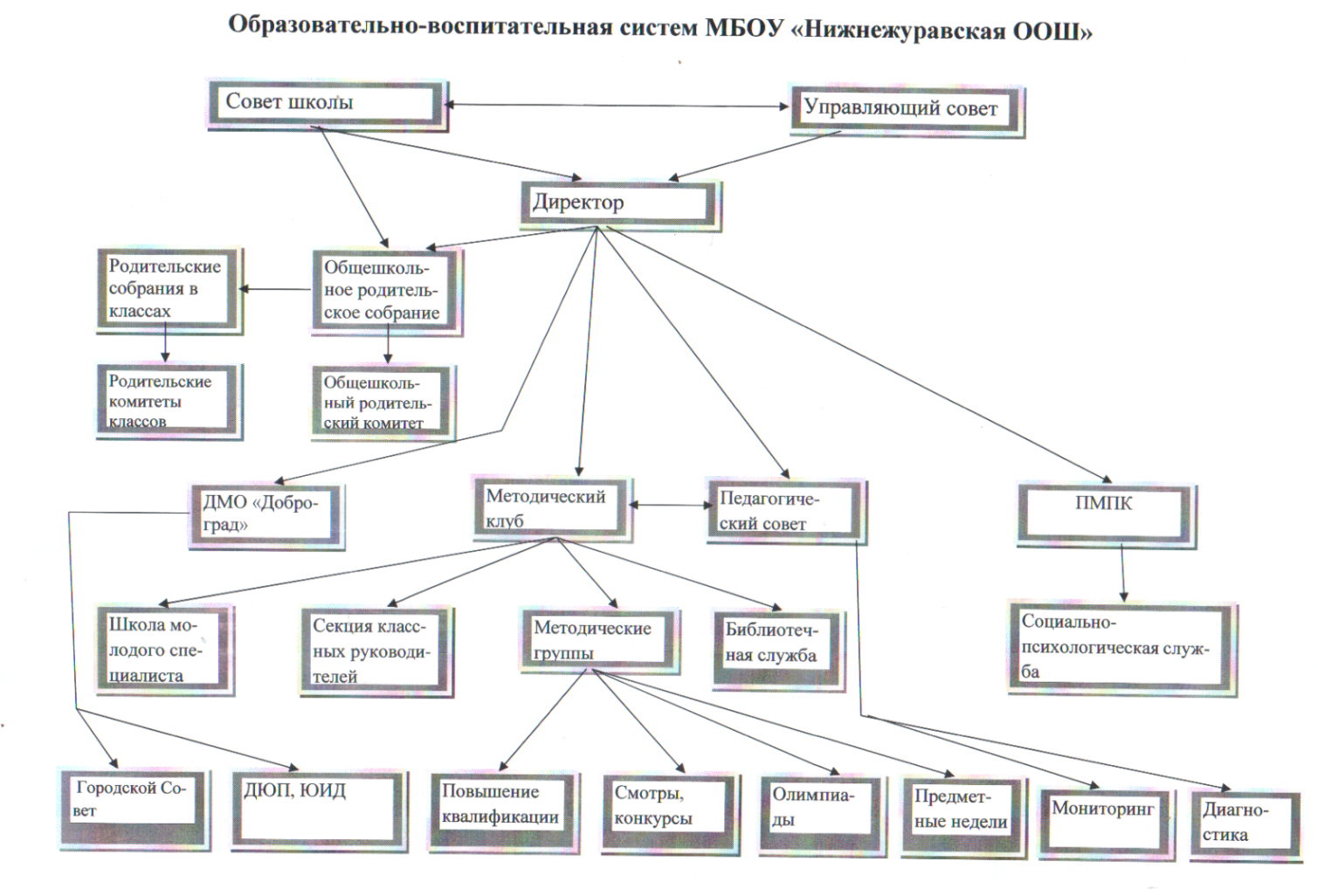 4.4. Информационно - техническое обеспечение и оснащение образовательногоучреждения4.4.1. Перечень компьютеров, имеющихся в образовательном учрежденииТаблица 174.4.2. Наличие в образовательном учреждении оргтехники и технических средств обучения Таблица 184.4.3 Учебно-наглядные пособия Таблица 194.4.4. Библиотечный фонд Таблица 204.5. Материально-техническая база образовательного учреждения4.5.1. ЗданияТаблица 214.5.2. Технические и транспортные средстваТаблица 224.6. Медико-социальные условия пребывания обучающихся в образовательном учреждении4.6.1. Статистика по травматизму работников и обучающихсяТаблица 234.6.2. Сведения о количестве обучающихся, занимающихся в различных физкультурных группахТаблица 245. Сведения об уровне подготовки выпускников образовательного учреждения (за 3 года)5.1. Результаты итоговой аттестации выпускников 9 класса ГИАТаблица 255.2. Информация о поступлении выпускников образовательного учреждения в учреждения профессионального образованияТаблица 265.3. Результаты обучающихся 9-х классов общеобразовательного учреждения, сдававших государственную (итоговую) аттестацию Таблица 27Директор МБОУ « Нижнежуравская ООШ»  ______  Домницкая Людмила ИвановнаНачальное общее образованиеОсновное общеобразованиеСреднее (полное) общее образов.Всего Общее количество классов/ средняя наполняемость3/95/9,4-8/9,25Общее количество обучающихся2747-74В том числе:Занимающихся по базовым общеобразовательным программам 2747-74Занимающихся по специальным (коррекционным) образовательным программам (указать вид)2(1 чел. - 7 вид1 чел. - 8 вид)6(5 чел.-7вид1 чел. - 8 вид)-8 (6 чел.-7 вид,2 чел. – 8 вид)Занимающихся по программам углублённого изучения предметов (указать предметы)----Занимающихся в группах продлённого дня----Занимающихся по программам дополнительного образования2747-74Получающих дополнительные образовательные услуги (в т.ч. платные, за рамками основных образовательных программ, а также посредством других учреждений дополнительного образования детей, профессионального образования и т.п.)----Наименование показателей2020-2021 учебный год1. Количество учащихся, оставленных на повторный курс обучения12. Количество учащихся, выбывших из образовательного учреждения, всего5в том числе:исключенных из образовательного учреждения0выбывших на учебу в другое образовательное учреждение5по другим причинам03. Из числа выбывших:трудоустроены0не работают и не учатся01 ступень2 ступеньПродолжительность учебного года1 класс-33 недели; 2-4 классы -34 неделинедели5-8 классы-35 недель;9 класс-34 неделиПродолжительность учебной недели5 дней5 днейПродолжительность уроков1 класс  I полугодие – 35мин. II полугодие – 40мин.2-4 класс – 40мин.40мин.Продолжительность перерывов1 класс-1-й – 10 мин., 2-й – 40 мин., 3-й – 20 мин (I полугодие)1, 5, 6– 10 минут, 2,3,4-й-20 минут(II полугодие)2-4 класс: 1, 5, 6-й – 10 минут, 2,3,4-й-20 минут5-9 класс: 1,  5, 6,7-й – 10 минут, 2,3,4й-20 минут Периодичность проведения промежуточной аттестации обучающихся1класс-не аттестуется;2класс- 3 раза в год;3-4 классы -4 раза в год4 раза в годСменность:Количество классов / обучающихся, занимающихся в первую смену4/275/47Количество классов/ обучающихся, занимающихся во вторую смену--Предметные областиПредметные областиУчебные предметы                                   КлассыКоличество часов в неделюКоличество часов в неделюКоличество часов в неделюКоличество часов в неделюПредметные областиПредметные областиУчебные предметы                                   КлассыIIIIIIIVОбязательная частьРусский язык и литературное чтениеРусский язык и литературное чтениеРусский язык4444Русский язык и литературное чтениеРусский язык и литературное чтениеЛитературное чтение4443Иностранный языкИностранный языкИностранный язык–222Математика и информатикаМатематика и информатикаМатематика 4444Обществознание и естествознаниеОбществознание и естествознаниеОкружающий мир2222Основы религиозных культур и светской этикиОсновы религиозных культур и светской этикиОсновы религиозных культур и светской этики–––1ИскусствоИскусствоМузыка1111ИскусствоИскусствоИзобразительное искусство1111Технология Технология Технология 1111Физическая культураФизическая культураФизическая культура3333ИтогоИтогоИтого       20222222Часть, формируемая участниками образовательных отношенийЧасть, формируемая участниками образовательных отношенийЧасть, формируемая участниками образовательных отношенийЧасть, формируемая участниками образовательных отношенийЧасть, формируемая участниками образовательных отношенийЧасть, формируемая участниками образовательных отношенийЧасть, формируемая участниками образовательных отношенийРусский язык и литературное чтение Русский языкРусский язык11Родной язык и литературное чтениеРодной языкРодной язык0,50,5Родной язык и литературное чтениеЛитературное  чтение на родном языкеЛитературное  чтение на родном языке0,50,5Максимально допустимая недельная нагрузка Максимально допустимая недельная нагрузка Максимально допустимая недельная нагрузка 21232323693756757756Количество учебных занятий за 4 годаКоличество учебных занятий за 4 годаКоличество учебных занятий за 4 года2962296229622962Предметные областиПредметные областиУчебные предметы 5 класс6 класс7 класс7 класс8 класс9 классВсего Предметные областиПредметные областиУчебные предметы Количество часов в неделюКоличество часов в неделюКоличество часов в неделюКоличество часов в неделюКоличество часов в неделюКоличество часов в неделюКоличество часов в неделюОбязательная частьОбязательная частьОбязательная частьОбязательная частьОбязательная частьОбязательная частьОбязательная частьОбязательная частьОбязательная частьРусский язык илитератураРусский язык илитератураРусский язык 56443321Русский язык илитератураРусский язык илитератураЛитература33222313Иностранные языкиИностранные языкиНемецкий язык 33333315Математика и информатикаМатематика и информатикаМатематика55----10Математика и информатикаМатематика и информатикаАлгебра33339Математика и информатикаМатематика и информатикаГеометрия 22226Математика и информатикаМатематика и информатикаИнформатика 11113Общественно-научные предметыОбщественно-научные предметыИстория России.Всеобщая история22222210Общественно-научные предметыОбщественно-научные предметыОбществознание-111114Общественно-научные предметыОбщественно-научные предметыГеография1122228Естественно-научные предметыЕстественно-научные предметыФизика--22237Естественно-научные предметыЕстественно-научные предметыХимия----224Естественно-научные предметыЕстественно-научные предметыБиология1111227ИскусствоИскусствоМузыка11111-4ИскусствоИскусствоИзобразительное искусство1111--3ТехнологияТехнологияТехнология 2222219Физическаякультура и ОБЖФизическаякультура и ОБЖФизическая культура22222210Физическаякультура и ОБЖФизическаякультура и ОБЖОсновы безопасности жизнедеятельности----112ИтогоИтого262829293131145Часть, формируемая участниками образовательных отношенийЧасть, формируемая участниками образовательных отношенийЧасть, формируемая участниками образовательных отношенийЧасть, формируемая участниками образовательных отношенийЧасть, формируемая участниками образовательных отношенийЧасть, формируемая участниками образовательных отношенийЧасть, формируемая участниками образовательных отношенийЧасть, формируемая участниками образовательных отношенийЧасть, формируемая участниками образовательных отношенийОДНКРОсновы светской этикиОсновы светской этики11ОДНКРИстория Донского краяИстория Донского края11Родной язык Родной язык 0,50,51Родная литератураРодная литература0,50,51ОбществознаниеОбществознание11АлгебраАлгебраБиологияБиология111ОБЖОБЖ11122122128Максимально допустимая недельная нагрузка при 5-дневной неделеМаксимально допустимая недельная нагрузка при 5-дневной неделеМаксимально допустимая недельная нагрузка при 5-дневной неделе282929313233153НаправлениеНазвание курсаСпортивно-оздоровительноеРитмика и танецОбщекультурное Город мастеровОбщеинтеллектуальное Шахматы Духовно-нравственноеКак у нас на ДонуСоциальное Тропинки к своему «Я» (2-4кл)Азбука вежливости Всего 5 часов в каждом классеНаправлениеНазвание курсаСпортивно-оздоровительноеШкола здоровья (изучаем виды спорта)Общекультурное Страна этикета, Мир вокруг насОбщеинтеллектуальное  Юный журналист, Кибербезопасность, Я-исследователь, Основы финансовой грамотностиДуховно-нравственноеКазачий край, Юный краеведСоциальноеТропинки к своему «Я»,Школа безопасностиВсего 5 часов в каждом классеКлассПредмет годаПрограмма, год изданияАвтор учебника, год изданияФИО учителяКол-во учащихсяРаздел 1. НАЧАЛЬНОЕ ОБРАЗОВАНИЕ      УМК     «Школа России»          Раздел 1. НАЧАЛЬНОЕ ОБРАЗОВАНИЕ      УМК     «Школа России»          Раздел 1. НАЧАЛЬНОЕ ОБРАЗОВАНИЕ      УМК     «Школа России»          Раздел 1. НАЧАЛЬНОЕ ОБРАЗОВАНИЕ      УМК     «Школа России»          Раздел 1. НАЧАЛЬНОЕ ОБРАЗОВАНИЕ      УМК     «Школа России»          Раздел 1. НАЧАЛЬНОЕ ОБРАЗОВАНИЕ      УМК     «Школа России»          1АзбукаПримерные рабочие  программы. Русский язык. Предметная линия учебников системы «Школа России» .            1-4 классы. В.П.Канакина, В.Г.Горецкий.- М.: Просвещение, 2019Горецкий В.Г Кирюшкин В.А. 2019Пятирублева Оксана Алексеевна5Русский язык Примерные рабочие  программы. Русский язык. Предметная линия учебников системы «Школа России» .            1-4 классы. В.П.Канакина, В.Г.Горецкий.- М.: Просвещение, 2019Канакина В.П. Горецкий В.Г. 2019Пятирублева Оксана Алексеевна5Литературное чтение Примерные рабочие  программы. Литературное чтение Предметная линия учебников системы «Школа России» .1-4 классы  Л.Ф.Климанова, М.В.Бойкина.- М.: Просвещение, 2019Климанова Л.Ф. Горецкий В.Г. 2019Пятирублева Оксана Алексеевна5Математика Примерные рабочие  программы. Математика. Предметная линия учебников системы «Школа России» .1-4 классы  М.И.Моро, С.И.Волкова.- М.: Просвещение, 2019Моро М.И.       Волкова С.И. 2019Пятирублева Оксана Алексеевна5Окружающий мирПримерные рабочие  программы Окружающий мир. Предметная линия учебников системы «Школа России» .1-4 классы  А.А.Плешаков.- М.: Просвещение, 2019. Плешаков А.А. 2019Пятирублева Оксана Алексеевна5ТехнологияСборник примерных рабочих программ. Технология. Предметная линия учебников Е.А.Лутцевой и др. Система «Школа России», 1-4 классы.- М.: Прсвещение, 2019Лутцева Е.А.        Зуева Т.П. 2019Пятирублева Оксана Алексеевна5Изобразительное искусствоИзобразительное искусство. Сборник примерных рабочих программ. Предметная линия учебников под редакцией Б.М.Неменского. 1-4 классы.- М.: Просвещение, 2019Неменская Л.А. 2019Пятирублева Оксана Алексеевна5Музыка Примерная программа по музыке. Г.П.Сергеева, Е.Д.Крицкая, Т.С.Шмагина – М: Просвещение, 2018 Критская В.Д. 2019 5Физическая культураВ.И.Лях, А.А. Зданевич Комплексная программа физического воспитания1-11 классы.- М: Просвещение, 2018Лях В.В. 2020Наумов Сергей Александрович52Русский язык Примерные рабочие  программы. Русский язык. Предметная линия учебников системы «Школа России» .            1-4 классы. В.П.Канакина, В.Г.Горецкий.- М.: Просвещение, 2019Канакина В.П. Горецкий В.Г. 2019, 2020Вуколова Елизавета Александровна 3Литературное чтение Примерные рабочие  программы. Литературное чтение Предметная линия учебников системы «Школа России» .1-4 классы  Л.Ф.Климанова, М.В.Бойкина.- М.: Просвещение, 2019Климанова Л.Ф. Горецкий В.Г. 2019Вуколова Елизавета Александровна 3Математика Примерные рабочие  программы. Математика. Предметная линия учебников системы «Школа России» .1-4 классы  М.И.Моро, С.И.Волкова.- М.: Просвещение, 2019Моро М.И.       Бантова М.А. 2019Вуколова Елизавета Александровна 3Окружающий мирПримерные рабочие  программы Окружающий мир. Предметная линия учебников системы «Школа России» .1-4 классы  А.А.Плешаков.- М.: Просвещение, 2019. Плешаков А.А. 2020Вуколова Елизавета Александровна 3ТехнологияСборник примерных рабочих программ. Технология. Предметная линия учебников Е.А.Лутцевой и др. Система «Школа России», 1-4 классы.- М.: Просвещение, 2019Лутцева Е.А.        Зуева Т.П. 2019,2020Вуколова Елизавета Александровна 3Изобразительное искусствоИзобразительное искусство. Сборник примерных рабочих программ. Предметная линия учебников под редакцией Б.М.Неменского. 1-4 классы.- М.: Просвещение, 2019Коротеева Е.И.  2019,2020Вуколова Елизавета Александровна 3Музыка Примерная программа по музыке. Г.П.Сергеева, Е.Д.Крицкая, Т.С.Шмагина            – М: Просвещение, 2018 Критская В.Д.  2018, 2020 3Физическая культураВ.И.Лях, А.А.Зданевич Комплексная программа физического воспитания1-11 классы.- М: Просвещение, 2018Лях В.В. 20203Немецкий языкСборник примерных рабочих программ. Немецкий язык 2-11 кл. Предметные линии. И.Л.Бим - М.: Просвещение, 2019.Бим И.Л.                                    2020Мельникова Клавдия Васильевна33Литературное чтениеПримерные рабочие  программы. Литературное чтение Предметная линия учебников системы «Школа России» .1-4 классы  Л.Ф.Климанова, М.В.Бойкина.- М.: Просвещение, 2019Климанова Л.Ф. Горецкий В.Г. 2020,2021Рябышенкова Надежда Дмитриевна12МатематикаПримерные рабочие  программы. Математика. Предметная линия учебников системы «Школа России» .1-4 классы  М.И.Моро, С.И.Волкова.- М.: Просвещение, 2019Моро М.И.       Бантова М.А. 2020,2021Рябышенкова Надежда Дмитриевна12Русский языкПримерные рабочие  программы. Русский язык. Предметная линия учебников системы «Школа России» .            1-4 классы. В.П.Канакина, В.Г.Горецкий.- М.: Просвещение, 2019Канакина В.П. Горецкий В.Г.  2020,2021Рябышенкова Надежда Дмитриевна12ТехнологияСборник примерных рабочих программ. Технология. Предметная линия учебников Е.А.Лутцевой и др. Система «Школа России», 1-4 классы.- М.: Просвещение, 2019Лутцева Е.А.                 Зуева Т.П.   2020,2021Рябышенкова Надежда Дмитриевна12Изобразительное искусство Изобразительное искусство. Сборник примерных рабочих программ. Предметная линия учебников под редакцией Б.М.Неменского. 1-4 классы.- М.: Просвещение, 2019Горяева Н.А. 2020,2021Рябышенкова Надежда Дмитриевна12Окружающий мирПримерные рабочие  программы Окружающий мир. Предметная линия учебников системы «Школа России» .1-4 классы  А.А.Плешаков.- М.: Просвещение, 2019. Плешаков А.А. 2019,2021Рябышенкова Надежда Дмитриевна12Музыка Примерная программа по музыке. Г.П.Сергеева, Е.Д.Крицкая, Т.С.Шмагина – М: Просвещение, 2018Критская В.Д. 2020,2021Рябышенкова Надежда Дмитриевна12Физическая культураВ.И.Лях, А.А.Зданевич Комплексная программа физического воспитания1-11 классы.- М: Просвещение, 2018Лях В.В. 2020Наумов Сергей Александрович12Немецкий языкСборник примерных рабочих программ. Немецкий язык 2-11 кл. Предметные линии. И.Л.Бим - М.: Просвещение, 2019.Бим И.Л.   2020Мельникова Юлия Викторовна12Родной языкПримерная программа по учебному предмету «Русский родной язык» для образовательных организаций, реализующих программы основного начального образованияАлександрова О.М.2020,2021Рябышенкова Надежда ДмитриевнаЛитературное чтение на родном (русском языке)Кутейникова Н.Е.2021Рябышенкова Надежда Дмитриевна4Литературное чтение Примерные рабочие  программы. Литературное чтение Предметная линия учебников системы «Школа России» .1-4 классы  Л.Ф.Климанова, М.В.Бойкина.- М.: Просвещение, 2019Климанова Л.Ф. Горецкий В.Г. 2021Вуколова Елизавета Александровна5МатематикаПримерные рабочие  программы. Математика. Предметная линия учебников системы «Школа России» .1-4 классы  М.И.Моро, С.И.Волкова.- М.: Просвещение, 2019Моро М.И.       Бантова М.А. 2021Вуколова Елизавета Александровна5Русский язык Примерные рабочие  программы. Русский язык. Предметная линия учебников системы «Школа России» .            1-4 классы. В.П.Канакина, В.Г.Горецкий.- М.: Просвещение, 2019Канакина В.П. Горецкий В.Г.  2021Вуколова Елизавета Александровна5Физическая культураВ.И.Лях, А.А.Зданевич Комплексная программа физического воспитания1-11 классы.- М: Просвещение, 2018Лях В.И. 2021Вуколова Елизавета Александровна5ТехнологияСборник примерных рабочих программ. Технология. Предметная линия учебников Е.А.Лутцевой и др. Система «Школа России», 1-4 классы.- М.: Просвещение, 2019Лутцева Е.А.                 Зуева Т.П.   2021Вуколова Елизавета Александровна5Изобразительное искусствоИзобразительное искусство. Сборник примерных рабочих программ. Предметная линия учебников под редакцией Б.М.Неменского. 1-4 классы.- М.: Просвещение, 2019Неменская Л.А. 2021Вуколова Елизавета Александровна5Окружающий мир Примерные рабочие  программы Окружающий мир. Предметная линия учебников системы «Школа России» 1-4 классы  А.А.Плешаков.- М.: Просвещение, 2019. Плешаков А.А. 2019Вуколова Елизавета Александровна5Основы религиозных культур и светской этики. Основы православной культуры.Программа «Основы религиозных культур и светской этики»  А.В.Кураев.- М.: Просвещение, 2018Кураев А.В.  2019Вуколова Елизавета Александровна5МузыкаПримерная программа по музыке. Г.П.Сергеева, Е.Д.Крицкая, Т.С.Шмагина – М: Просвещение, 2018Критская В.Д. 2021Пятирублева Оксана Алексеевна5Немецкий языкСборник примерных рабочих программ. Немецкий язык 2-11 кл. Предметные линии. И.Л.Бим - М.: Просвещение, 2019.Бим И.Л.2021Мельникова Клавдия Васильевна5Родной языкПримерная программа по учебному предмету «Русский родной язык» для образовательных организаций, реализующих программы основного начального образованияАлександрова О.М.2020Пятирублева Оксана АлексеевнаЛитературное чтение на родном (русском языке)Кутейникова Н.Е.2021Раздел 2. ОСНОВНОЕ ОБЩЕЕ ОБРАЗОВАНИЕРаздел 2. ОСНОВНОЕ ОБЩЕЕ ОБРАЗОВАНИЕРаздел 2. ОСНОВНОЕ ОБЩЕЕ ОБРАЗОВАНИЕРаздел 2. ОСНОВНОЕ ОБЩЕЕ ОБРАЗОВАНИЕРаздел 2. ОСНОВНОЕ ОБЩЕЕ ОБРАЗОВАНИЕРаздел 2. ОСНОВНОЕ ОБЩЕЕ ОБРАЗОВАНИЕРусский языкРусский языкРусский языкРусский языкРусский языкРусский язык5Русский языкРусский язык. Рабочие программы. Предметная линия учебников Т.А.Ладыженской, М.Т.Баранова, Л.А.Тростенцовой и др. 5-9 классы: учеб. пособие для общеобразовательных организаций/ (М.Т.Баранов, Т.А.Дадыженская, Н.М.Шанский и др.)-М.:Просвещение, 2016Ладыженская Т.А. 2020Раздорова Татьяна Александровна46Русский языкРусский язык. Рабочие программы. Предметная линия учебников Т.А.Ладыженской, М.Т.Баранова, Л.А.Тростенцовой и др. 5-9 классы: учеб. пособие для общеобразовательных организаций/ (М.Т.Баранов, Т.А.Дадыженская, Н.М.Шанский и др.)-М.:Просвещение, 2016Ладыженская Т.А. 2021Раздорова Татьяна Александровна87Русский языкПримерная программа «Русский язык. 5-9 классы». Программа курса «Русский язык» автор – составитель: Л.В.Кибирева.- М.: Русское слово, 2020Быстрова Е.А.        2016Раздорова Татьяна Александровна98Русский языкПримерная программа «Русский язык. 5-9 классы». Программа курса «Русский язык» автор – составитель: Л.В.Кибирева.- М.: Русское слово, 2020Быстрова Е.А.        2018Домницкая Людмила Ивановна129Русский языкПримерная программа «Русский язык. 5-9 классы». Программа курса «Русский язык» автор – составитель: Л.В.Кибирева.- М.: Русское слово, 2020Быстрова Е.А.        2019Домницкая Людмила Ивановна13ЛитератураЛитератураЛитератураЛитератураЛитератураЛитература5ЛитератураПримерная программа «Литература. 5-9 классы». Программа курса «Литература» авторы – составители: Г.С. Меркин, С.А.Зинин. - М.: Русское слово, 2020Меркин Г.С.          2020Раздорова Татьяна Александровна56ЛитератураПримерная программа «Литература. 5-9 классы». Программа курса «Литература» авторы – составители: Г.С. Меркин, С.А.Зинин. - М.: Русское слово, 2020Меркин Г.С.          2021Раздорова Татьяна Александровна 87ЛитератураПримерная программа «Литература. 5-9 классы». Программа курса «Литература» авторы – составители: Г.С. Меркин, С.А.Зинин. - М.: Русское слово, 2020Меркин Г.С. 2017Раздорова Татьяна Александровна98ЛитератураПримерная программа «Литература. 5-9 классы». Программа курса «Литература» авторы – составители: Г.С. Меркин, С.А.Зинин. - М.: Русское слово, 2020Меркин Г.С.2018Домницкая Людмила Ивановна129ЛитератураПримерная программа «Литература. 5-9 классы». Программа курса «Литература» авторы – составители: Г.С. Меркин, С.А.Зинин. - М.: Русское слово, 2020Меркин Г.С. 2018Домницкая Людмила Ивановна13Немецкий языкНемецкий языкНемецкий языкНемецкий языкНемецкий языкНемецкий язык5Немецкий языкСборник примерных рабочих программ. Немецкий язык 2-11 кл. Предметные линии. И.Л.Бим - М.: Просвещение, 2019.Бим И.Л.                                                 2020Мельникова Клавдия Васильевна46Немецкий языкСборник примерных рабочих программ. Немецкий язык 2-11 кл. Предметные линии. И.Л.Бим - М.: Просвещение, 2019.Бим И.Л                                                2021Мельникова Клавдия Васильевна87Немецкий языкСборник примерных рабочих программ. Немецкий язык 2-11 кл. Предметные линии. И.Л.Бим - М.: Просвещение, 2019.Бим И.Л2017Мельникова Клавдия Васильевна98Немецкий языкСборник примерных рабочих программ. Немецкий язык 2-11 кл. Предметные линии. И.Л.Бим - М.: Просвещение, 2019.              Бим И.Л                                                                  2018Мельникова Клавдия Васильевна129Немецкий языкСборник примерных рабочих программ. Немецкий язык 2-11 кл. Предметные линии. И.Л.Бим - М.: Просвещение, 2019.Бим И.Л.                                               2019Мельникова Клавдия Васильевна13МатематикаМатематикаМатематикаМатематикаМатематикаМатематика5МатематикаПрограмма Математика: 5-11 классы/ А.Г.Мерзляк,  .Б .Полон-ский,  М.С. Якир, Е.В.Буцко.- 2-е изд.- М: Вентана – Граф, 2017Мерзляк А.Г.                   2020Долгих Ольга Федосеевна56МатематикаПрограмма Математика: 5-11 классы/ А.Г.Мерзляк,  .Б .Полон-ский,  М.С. Якир, Е.В.Буцко.- 2-е изд.- М: Вентана – Граф, 2017Мерзляк А.Г.                   2018Донченко Ольга Евгеньевна8АлгебраАлгебраАлгебраАлгебраАлгебраАлгебра7АлгебраПрограмма Математика: 5-11 классы/ А.Г.Мерзляк,  .Б .Полон-ский,  М.С. Якир, Е.В.Буцко.- 2-е изд.- М: Вентана – Граф, 2017Мерзляк А.Г.                 2017Донченко Ольга Евгеньевна98АлгебраПрограмма Математика: 5-11 классы/ А.Г.Мерзляк,  .Б .Полон-ский,  М.С. Якир, Е.В.Буцко.- 2-е изд.- М: Вентана – Граф, 2017Мерзляк А.Г.                 2018Долгих Ольга Федосеевна 129АлгебраПрограмма Математика: 5-11 классы/ А.Г.Мерзляк,  .Б .Полон-ский,  М.С. Якир, Е.В.Буцко.- 2-е изд.- М: Вентана – Граф, 2017Мерзляк А.Г.                 2019Долгих Ольга Федосеевна 13ГеометрияГеометрияГеометрияГеометрияГеометрияГеометрия7ГеометрияПрограмма Математика: 5-11 классы/ А.Г.Мерзляк,  .Б .Полон-ский,  М.С. Якир, Е.В.Буцко.- 2-е изд.- М: Вентана – Граф, 2017Мерзляк А.Г.        2017Донченко Ольга Евгеньевна98ГеометрияПрограмма Математика: 5-11 классы/ А.Г.Мерзляк,  .Б .Полон-ский,  М.С. Якир, Е.В.Буцко.- 2-е изд.- М: Вентана – Граф, 2017Мерзляк А.Г.        2018Долгих Ольга Федосеевна 129ГеометрияПрограмма Математика: 5-11 классы/ А.Г.Мерзляк,  .Б .Полон-ский,  М.С. Якир, Е.В.Буцко.- 2-е изд.- М: Вентана – Граф, 2017Мерзляк А.Г.        2019Долгих Ольга Федосеевна 13ИсторияИсторияИсторияИсторияИсторияИстория6История России.Программа по истории России для предметной линии учебников под редакцией А.В. Торкунова  Рабочая программа и тематическое планирование курса «История России». 6-9 классы (основная школа): учебное пособие для общеобразовательных организаций/ А.А. Данилов, О.Н. Журавлёва, И.Е. Барыкина. – М.: Просвещение, 2016 г.Арсентьев Н.М. 2016Мельникова Юлия Викторовна127История РоссииПрограмма по истории России для предметной линии учебников под редакцией А.В. Торкунова  Рабочая программа и тематическое планирование курса «История России». 6-9 классы (основная школа): учебное пособие для общеобразовательных организаций/ А.А. Данилов, О.Н. Журавлёва, И.Е. Барыкина. – М.: Просвещение, 2016 г.Арсентьев Н.М. 2017Мельникова Юлия Викторовна138История РоссииПрограмма по истории России для предметной линии учебников под редакцией А.В. Торкунова  Рабочая программа и тематическое планирование курса «История России». 6-9 классы (основная школа): учебное пособие для общеобразовательных организаций/ А.А. Данилов, О.Н. Журавлёва, И.Е. Барыкина. – М.: Просвещение, 2016 г.Арсентьев Н.М. 2016Мельникова Юлия Викторовна49История РоссииПрограмма по истории России для предметной линии учебников под редакцией А.В. Торкунова  Рабочая программа и тематическое планирование курса «История России». 6-9 классы (основная школа): учебное пособие для общеобразовательных организаций/ А.А. Данилов, О.Н. Журавлёва, И.Е. Барыкина. – М.: Просвещение, 2016 г.Арсентьев Н.М.2019Мельникова Юлия Викторовна125Всеобщая история. История Древнего мираПрограмма и тематическое планирование курса "Всеобщая история" 5-9 классы Л.Н.Алексашкина.- М.: Русское слово, 2020Никишин В.О., Стрелков А.В. 2020Мельникова Юлия Викторовна46Всеобщая история. История средних вековПрограмма и тематическое планирование курса "Всеобщая история" 5-9 классы Л.Н.Алексашкина.- М.: Русское слово, 2020Бойцов М.А. 2021Мельникова Юлия Викторовна87Всеобщая история . История нового времени. Конец XV-XVII векПрограмма и тематическое планирование курса "Всеобщая история" 5-9 классы Л.Н.Алексашкина.- М.: Русское слово, 2020Дмитриева О.В. 2019Мельникова Юлия Викторовна98Всеобщая история . История нового времени 18 векПрограмма и тематическое планирование курса "Всеобщая история" 5-9 классы Л.Н.Алексашкина.- М.: Русское слово, 2020Загладин Н.В., Белоусов Л.С. 2020Мельникова Юлия Викторовна129Всеобщая история. История Нового времени. 1801 – 1914 г.Программа и тематическое планирование курса "Всеобщая история" 5-9 классы Л.Н.Алексашкина.- М.: Русское слово, 2020Загладин Н.В., Белоусов Л.С.  2019Мельникова Юлия Викторовна13ОбществознаниеОбществознаниеОбществознаниеОбществознаниеОбществознаниеОбществознание5ОбществознаниеРабочие программы. Обществознание. Предметная линия учебников под  редакцией Л.Н.Боголюбова  5-9 кл.-М.: Просвещение, 2015Боголюбов Л.Н.    2015Мельникова Юлия Викторовна46ОбществознаниеРабочие программы. Обществознание. Предметная линия учебников под  редакцией Л.Н.Боголюбова  5-9 кл.-М.: Просвещение, 2015Виноградова Н.Ф.  2021Мельникова Юлия Викторовна87ОбществознаниеРабочие программы. Обществознание. Предметная линия учебников под  редакцией Л.Н.Боголюбова  5-9 кл.-М.: Просвещение, 2015Боголюбов Л.Н.    2017Мельникова Юлия Викторовна98ОбществознаниеРабочие программы. Обществознание. Предметная линия учебников под  редакцией Л.Н.Боголюбова  5-9 кл.-М.: Просвещение, 2015Боголюбов Л.Н.    2018Мельникова Юлия Викторовна129ОбществознаниеРабочие программы. Обществознание. Предметная линия учебников под  редакцией Л.Н.Боголюбова  5-9 кл.-М.: Просвещение, 2015Боголюбов Л.Н.    2019Мельникова Юлия Викторовна13ГеографияГеографияГеографияГеографияГеографияГеография5ГеографияПримерные программы для основного общего образования по географии.- М.: Просвещение, 2015Алексеев А.И.2020Мельникова Татьяна Алексеевна46ГеографияПримерные программы для основного общего образования по географии.- М.: Просвещение, 2015Алексеев А.И.                                    2021Мельникова Татьяна Алексеевна87География.Примерные программы для основного общего образования по географии.- М.: Просвещение, 2015Алексеев А.И.                                 2017Мельникова Татьяна Алексеевна98География .Примерные программы для основного общего образования по географии.- М.: Просвещение, 2015Алексеев А.И2018Мельникова Татьяна Алексеевна129География Примерные программы для основного общего образования по географии.- М.: Просвещение, 2015Алексеев А.И. 2019Мельникова Татьяна Алексеевна13ФизикаФизикаФизикаФизикаФизикаФизика7ФизикаАвторская программа Е.М.Гуник, А.В.Перышкин (Программа для общеобразовательных учреждений. Физика. Астрономия. 7-11 кл./ сост. Е.Н.Тихонова.- М:Дрофа,2015Пёрышкин А.В. 2017Донченко Ольга Евгеньевна98ФизикаАвторская программа Е.М.Гуник, А.В.Перышкин (Программа для общеобразовательных учреждений. Физика. Астрономия. 7-11 кл./ сост. Е.Н.Тихонова.- М:Дрофа,2015Пёрышкин А.В. 2018Донченко Ольга Евгеньевна129ФизикаАвторская программа Е.М.Гуник, А.В.Перышкин (Программа для общеобразовательных учреждений. Физика. Астрономия. 7-11 кл./ сост. Е.Н.Тихонова.- М:Дрофа,2015Пёрышкин А.В. 2019Донченко Ольга Евгеньевна13ХимияХимияХимияХимияХимияХимия8ХимияХимия. Рабочие программы. Предметная линия учебников О.С.Габриеляна, И.Г.Остроумова, С.А.Сладкова 8-9 классы: учебное пособие для общеобразовательных организаций /О.С.Габриелян, С.А.Сладков.- М.: Просвещение, 2019Габриелян О.С.   Остроумов И.Г.                                2019Першикова Валентина Петровна129ХимияХимия. Рабочие программы. Предметная линия учебников О.С.Габриеляна, И.Г.Остроумова, С.А.Сладкова 8-9 классы: учебное пособие для общеобразовательных организаций /О.С.Габриелян, С.А.Сладков.- М.: Просвещение, 2019Габриелян О.С.   Остроумов И.Г.                                2019Першикова Валентина Петровна13Биология Биология Биология Биология Биология Биология 5Биология. Биология-5-6 классы. Программы авторского коллектива под руководством И.Н.Пономарёвой (сборник программ по биологии для общеобразовательных  школ, гимназий и лицеев.- М.:  Вентана-Граф, 2017Пономарева И.Н. 2019Першикова Валентина Петровна46Биология. Биология-5-6 классы. Программы авторского коллектива под руководством И.Н.Пономарёвой (сборник программ по биологии для общеобразовательных  школ, гимназий и лицеев.- М.:  Вентана-Граф, 2017Пономарева И.Н. 2020Першикова Валентина Петровна87Биология.Биология-5-6 классы. Программы авторского коллектива под руководством И.Н.Пономарёвой (сборник программ по биологии для общеобразовательных  школ, гимназий и лицеев.- М.:  Вентана-Граф, 2017Константинов В.М. 2021Першикова Валентина Петровна98Биология. Биология 7-9 классы. Программа основного общего образования. Биология 5-9 классы (авторы В.В.Пасечник, В.В.Латюшин, Г.Г.Швецов)// Рабочие программы: учебно-методическое пособие(сост. Г.М.Пальдяева.-М.: Дрофа, 2015Колесов Д.В.2018Першикова Валентина Петровна129БиологияБиология 7-9 классы. Программа основного общего образования. Биология 5-9 классы (авторы В.В.Пасечник, В.В.Латюшин, Г.Г.Швецов)// Рабочие программы: учебно-методическое пособие(сост. Г.М.Пальдяева.-М.: Дрофа, 2015Пасечник В.В.              2019Першикова Валентина Петровна13ТехнологияТехнологияТехнологияТехнологияТехнологияТехнология5ТехнологияВ.М.Казакевич, В.П.Пичугина, Г.Ю.Семёнова. "Технология". Примерные рабочие программы. предметная линия учебников В.М.Казакевича и др. 5-9 классы.- М.: Просвещение, 2020Казакевич В.М. 2020Невольченко Надежда Викторовна46ТехнологияВ.М.Казакевич, В.П.Пичугина, Г.Ю.Семёнова. "Технология". Примерные рабочие программы. предметная линия учебников В.М.Казакевича и др. 5-9 классы.- М.: Просвещение, 2020 Казакевич В.М.2021Невольченко Надежда Викторовна87ТехнологияВ.М.Казакевич, В.П.Пичугина, Г.Ю.Семёнова. "Технология". Примерные рабочие программы. предметная линия учебников В.М.Казакевича и др. 5-9 классы.- М.: Просвещение, 2020Казакевич В.М. 2021    Невольченко Надежда Викторовна98ТехнологияВ.М.Казакевич, В.П.Пичугина, Г.Ю.Семёнова. "Технология". Примерные рабочие программы. предметная линия учебников В.М.Казакевича и др. 5-9 классы.- М.: Просвещение, 2020Казакевич В.М.  2021Невольченко Надежда Викторовна129ТехнологияВ.М.Казакевич, В.П.Пичугина, Г.Ю.Семёнова. "Технология". Примерные рабочие программы. предметная линия учебников В.М.Казакевича и др. 5-9 классы.- М.: Просвещение, 2020Казакевич В.М. 2020Невольченко Надежда Викторовна13ОБЖОБЖОБЖОБЖОБЖОБЖ6ОБЖРабочие программы Н.Ф. Виноградовой, Д.В.Смирнова, А.Б.Таранина " Основы безопасности жизнедеятельности 5-9 кл.». -М.:Вентана-Граф, 2020Виноградова Н.Ф.           2021Першикова Валентина Петровна87ОБЖРабочие программы Н.Ф. Виноградовой, Д.В.Смирнова, А.Б.Таранина " Основы безопасности жизнедеятельности 5-9 кл.». -М.:Вентана-Граф, 2020Смирнов А.Г.                       2017Першикова Валентина Петровна98ОБЖПримерные программы по учебным предметам « Основы безопасности жизнедеятельности 5-9 кл.».-М.: Просвещение, 2013Смирнов А.Г2018Першикова Валентина Петровна129ОБЖПримерные программы по учебным предметам « Основы безопасности жизнедеятельности 5-9 кл.».-М.: Просвещение, 2013Смирнов А.Г. 2016Першикова Валентина Петровна13Физическая культураФизическая культура5Физическая культураВ.И.Лях, А.А.Зданевич Комплексная программа физического воспитания 1-11 классы.- М: Просвещение, 2013Виленский М.Я.2017Наумов Сергей Александрович46Физическая культураВ.И.Лях, А.А.Зданевич Комплексная программа физического воспитания 1-11 классы.- М: Просвещение, 2013Виленский М.Я.2017Наумов Сергей Александрович87Физическая культураВ.И.Лях, А.А.Зданевич Комплексная программа физического воспитания 1-11 классы.- М: Просвещение, 2013Виленский М.Я. 2017Наумов Сергей Александрович98Физическая культураВ.И.Лях, А.А.Зданевич Комплексная программа физического воспитания 1-11 классы.- М: Просвещение, 2013Лях В.В.  2018Наумов Сергей Александрович129Физическая культураВ.И.Лях, А.А.Зданевич Комплексная программа физического воспитания 1-11 классы.- М: Просвещение, 2013Лях В.В.  2019Наумов Сергей Александрович13МузыкаМузыкаМузыкаМузыкаМузыкаМузыка5Музыка Сборник рабочих программ. Искусство 8-9 классы  предметная линия учебников Г.С.Сергеевой, Е.Д.Крицкой. -М.: Просвещение, 2013Науменко Т.И.2020Мельникова Татьяна Алексеевна46Музыка Сборник рабочих программ. Искусство 8-9 классы  предметная линия учебников Г.С.Сергеевой, Е.Д.Крицкой. -М.: Просвещение, 2013Науменко Т.И. 2021Мельникова Татьяна Алексеевна87Музыка Сборник рабочих программ. Искусство 8-9 классы  предметная линия учебников Г.С.Сергеевой, Е.Д.Крицкой. -М.: Просвещение, 2013Науменко Т.И.,2017Мельникова Татьяна Алексеевна98Музыка Сборник рабочих программ. Искусство 8-9 классы  предметная линия учебников Г.С.Сергеевой, Е.Д.Крицкой. -М.: Просвещение, 2013Науменко Т.И.,   2018Мельникова Татьяна Алексеевна12Изобразительное искусствоИзобразительное искусствоИзобразительное искусствоИзобразительное искусствоИзобразительное искусствоИзобразительное искусство5Изобразительное искусство«Изобразительное искусство и художественный труд 1-9 кл. Б.М.Неменский.- М.: Просвещение, 2013Горяева Н.А.                         2020Першикова Валентина Петровна96Изобразительное искусство«Изобразительное искусство и художественный труд 1-9 кл. Б.М.Неменский.- М.: Просвещение, 2013Неменская Л.А.               2021Першикова Валентина Петровна87Изобразительное искусство«Изобразительное искусство и художественный труд 1-9 кл. Б.М.Неменский.- М.: Просвещение, 2013Питерских А.С.                     2017Першикова Валентина Петровна12ИнформатикаИнформатикаИнформатикаИнформатикаИнформатика7ИнформатикаПрограмма для основной школы 5-6 классы. 7-9 классы. Информатика Л.Л.Босова, А.Ю.Босова. – М: БИНОМ. Лаборатория знаний,2015 Босова Л.Л., Босова А.Ю.2016Донченко Ольга Евгеньевна98Информатика Программа для основной школы 5-6 классы. 7-9 классы. Информатика Л.Л.Босова, А.Ю.Босова. – М: БИНОМ. Лаборатория знаний,2015 Босова Л.Л., Босова А.Ю.2018Донченко Ольга Евгеньевна129ИнформатикаПрограмма для основной школы 5-6 классы. 7-9 классы. Информатика Л.Л.Босова, А.Ю.Босова. – М: БИНОМ. Лаборатория знаний,2015 Босова Л.Л., Босова А.Ю.2019Донченко Ольга Евгеньевна13Основы светской этикиОсновы светской этикиОсновы светской этикиОсновы светской этикиОсновы светской этики5Основы светской этикиПрограмма курса к учебнику М.Г.Студеникина.» «Основы духовно-нравственной культуры России. Основы светской этики». 5 класс. Автор – составитель М.Г.Студеникин.-М.: Русское слово, 2012Студеникин М.Т. 2019 Мельникова Юлия Викторовна4Русский родной языкРусский родной языкРусский родной языкРусский родной языкРусский родной язык8Родной языкПримерная программа по учебному предмету «Русский родной язык» для образовательных организаций, реализующих программы основного общего образованияАлександрова О.М.2020Домницкая Людмила Ивановна129Родной языкПримерная программа по учебному предмету «Русский родной язык» для образовательных организаций, реализующих программы основного общего образованияАлександрова О.М.2020Домницкая Людмила Ивановна13КлассПрофильУчебные предметыПрофильные факультативы, спецкурсы, элективные курсы (общее количество часов)Профильное обучение не ведется--Направление, темаЦели и задачиКем и когда утвержденаНаучный руководитель (Ф.И.О.,должность, ученая степень)Прогнозируемый конечный результат-----Учебный годКоличество детей,находящихся под опекой%  от  общего кол-вауч-сяКоличество «трудных» подростков, поставленных на внутришкольный учет%  от  общего кол-вауч-сяКоличество неблагополучных семей, стоящих на школьном учете2021-20221216044№ п/пНаименование мероприятияУчастники1.Беседы со школьниками: · “СПИД – чума ХХ века”· “Курение и здоровье”· “Алкоголь и здоровье”· “В чем вред курения?”· “Опасность “пассивного курения”· “Эффективные методы отказа от курения”· “Программа малых шагов”· “Препараты, применяемые против курения”· “Здоровый образ жизни – школа выживания”· “Профилактика вредных привычек”· “Войдем в мир здоровья”· “Наркоманам скажем “НЕТ!”· “От чего мы зависим”74 учащихся, работник правоохранительных органов, 12 работников ОУ.2.Общешкольные мероприятия:· “День без вредных привычек”· “Молодежь против наркотиков” · “День добрых дел”.74 учащихся, педагог-организатор, педагог-психолог, классные руководители.3.Классные часы:“СПИД – чума ХХ века”· “Курение и здоровье”· “Алкоголь и здоровье”· “В чем вред курения?”· “Опасность “пассивного курения”· “Эффективные методы отказа от курения”· “Программа малых шагов”· “Препараты, применяемые против курения”· “Здоровый образ жизни – школа выживания”· “Профилактика вредных привычек”· “Войдем в мир здоровья”· “Наркоманам скажем “НЕТ!”· “От чего мы зависим”74 учащихся, классные руководители.4.Занятия с обучающимися:· “Исправь свое настроение сам”· “Как стать сильным и привлекательным”· “Как стать красивой и привлекательной”· “Мир увлечений”.· “Как прекрасна жизнь”74 учащихся, педагог-психолог.№ п/пНазвание мероприятияКол-во уч-сяРезультаты1Школьный этап Всероссийской олимпиады26  Призеры:по биологии - Рябышенкова И., (призёр) Пасечник К. (призёр); по физике- Брутян Р. (призёр)Апресян М. (призёр)  Славгородская С. (призёр); по обществознанию- Апресян М. (призёр),Гурьянова Л. (призёр), Минасян А. (призёр);по истории- Костюрина  Д.(победитель),Икрянов А. (победитель), Пятирублёва А. (победитель), Рябышенкова И. (победитель); Сазонов Е. (призёр),Москалюк  В. (призёр),Козлов Е. (призёр),Пасечник К.(призёр), Апресян М. (призёр),Брутян Р. (призёр),Гурьянова Л. (призёр),Славгородская С. (призёр); по географии- Рябышенкова И. (победитель), Москалюк В. (призёр),Козлова Е. (призёр),Пасечник К. (победитель),Минасян А. (призёр),Мельникова В. (призёр),Никитина П. (призёр),Комиссаров Г. (призёр),Апресян М.(победитель),Брутян РомелаГурьянова Л.Славгородская С. (победитель),по литературе- Пятирублёва А. (призёр),Осипова А. (победитель),Москалюк В. (победитель),Рябышенкова И. (победитель),Морозова В. (призёр),Васецкая Д. (призёр),Апресян М. (призёр);по русскому языку-Москалюк В. (призёр),Осипова А. (призёр),Икрянова В. (призёр),Костюрина Д. (призёр),Пятирублёва А.(победитель),Славгородский А. (победитель),Жалкин С. (победитель),Рябышенкова И. (победитель),Козлова Е. (победитель)2Общероссийская тематическая олимпиада «Академия знатоков»5История : 2 место (Минасян Арсен, Пасечник Кристина, ИкряноваВиктрия, Мельникова Валерия)Немецкий язык: 2 место Пасечник Кристина3Международная олимпиада «Мир- олимп»8Русский язык: 1 место Минасян Арсен2 местоПасечник Кристина3 место Ромашова Александра1 местоСазонов Егор1местоМоскалюк ВарвараИстория: 1 место Минасян Арсен1 местоПасечник Кристина 1 место Икрянова Виктория1 местоМорозова ВикторияОбществознание: 2 местоМинасян Арсен3 местоМельникова ВалерияНемецкий язык: 2 место Пасечник КристинаМатематика: 1 местоСазонов Егор2 местоМоскалюк Варвара4Всероссийская олимпиада «Время знаний»32 местоМинасян Арсен1 местоПасечник Кристина 2 местоКозлова Елена5Всероссийская олимпиада «Летописец»82 местоМельникова Валерия1 место Пасечник Кристина1 место Икрянова Виктория2 местоКозлова Елена1 местоМорозова Виктория3местоЖалкин Степан 3место Славгородский Арсений2место Щелканова Лилия3местоЖалкин Степан 2место Славгородский Арсений1место Славгородский Арсений1место Славгородский Арсений6Международная олимпиада «Интолимп»3Обществоведение :1 местоРябышенкова Ирина2 местоОсипова АнастасияНемецкий язык:2 местоМоскалюк Варвара7Общероссийская олимпиада «Навигатор»32 местоГук АлександрСвидетельство участникаКозлова Елена2 местоМоскалюк Варвара8Всероссийская онлайн-олимпиада « Изумрудный город»11место Жалкин С.Муниципальный уровеньМуниципальный уровеньМуниципальный уровеньМуниципальный уровеньПрограммыМероприятияКоличество участниковРезультатМуниципальный этап областного конкурса- фестиваля ЮИД «Безопасное колесо-21»4(1 место )ОБЖ-Краснянский М.,Сазонов Е.,Козлова Е., Рябышенкова И-«команда Светофорик»(1 место )Оказание первой медицинской помощиКраснянский М.,Сазонов Е.,Козлова Е., Рябышенкова И.-«команда Светофорик»Районная акция «Венок Памяти»4(2 место ) Славгородский Арсений, (2 место ) Осипова Наталья, (2 место ) Гурьянова Людмила, (3 место ) Щелкова ЛилияРайонный форум детско-молодёжных объединений «Здравствуй ,школьный лидер!»Конкурс кратросрочный социальный проект «Мы вместе»Конкурс видеороликов «Мы вместе»10Команда «Доброград»-участиеКоманда «Доброград»-участиеРайонный конкурс детского рисунка «Охрана труда глазами детей»8Пятирублёва А. (за участие) Рябышенкова И. (за участие)Пасечник К.  (за участие)Минасян А. (за участие)Морозова В.  (за участие) Лисичкин И. (за участие)Сумцова Д. (3 место)Гурьянова Л. (1 место)Районный конкурс «Россия – Родина моя!»4Осипова А.(1 место)Ромашова А.(2 место)Муниципальный этап областного смотра готовности и конкурса резервных отрядов  ЮИД «Я выбираю безопасность!»10Резервный отряд ЮИД «Светофорик» ( 3 место)«Поздравь Россию с Новым годом!»11Танчинец Ф.(3место)Гурьянова Л.(2место)Жалкин С.(1место)Осипова Н.(1место)Пятирублёва А.(2место)Районная интернет-викторина на знание Конституции Российской Федерации2Гурьянова Л.(2место)Апресян М.(2место)Районная эколого-краеведческая конференция «Тропинками родного края» 101 место(Гурьянова Л, Апресян М, Брутян Р., Сазонов Е.,Никитина П.,Рябышенкова И.,Пятирублёва А.,Икрянов А.,Икрянова В.,Минасян А.,)Районная целевая программа «Молодежь Константиновского района» Районная акция «Пусть всегда будет МАМА!»20Москалюк В.(1 место)Ковалёва А. (3 место) Ромашова А. ( 2 место)Умбреян Д. (1 место)Икрянов А. (2 место)Костюрина Д. (3 место)Пятирублева А. (1 место)Районная целевая программа «Молодежь Константиновского района» Районная акция «Рождественские колокола – 2021»6грамота за активное участие (МБОУ)Щелканова Л.(1 место)Костина В. (3 место)Исаева В. (3 место)Костюрина Д. (2 место)Мельникова В. (1 место)Районная целевая программа «Молодежь Константиновского района» Районный конкурс «Неопалимая купина»8Морозова В.(3место)Костина В.(2место)Пятирублёва А.(2место) Районный конкурс видеороликов «Здоровье. Молодость. Успех» 33 место(Мельникова В., Маркин Р., Икрянова В.)Муниципальный этап конкурса-фестиваля детско-юношеского творчества по противопожарной тематике «Таланты и поклонники»   10ДЮП «Агенты-01» (2 место)Муниципальный этап Всероссийского детско- юношеского  конкурса научно- практических и исследовательских работ в области пожарной безопасности «Мир в наших руках»2Участие (Пасечник К., Минасян А.)Муниципальный этап Всероссийского конкурса «Моя малая родина:природа,культура,этнос»1Гурьянова Л. 1 местоКвиз-викторина«Народы Дона – дружная семья» в онлайн-формате 5Морозова В.(участие) Москалюк В. (участие) Козлова Е. (участие)Пасечник К. (участие) Минасян А. (участие)Районный конкурс «Моя Константиния» 5Икрянова В. 1 местоИкрянов А. 1 местоКостюрина Д. 3местоПятирублёва А. 3 местоИкрянов А. 3 местоДон молодой. «Квест через стихии»33 (Сертификат  юного спасателя)Ромашова А. Мельникова В.Пасечник К.Икрянова В.Москалюк В. Козлова Е. Морозова В.  Сазонов Е.  Рябышенкова И.Васецкая  С.Комиссаров Г.Николаев А.Гарин В.Апресян М.Танчинец Ф.Славгородский А.Щелканова Л.Осипова Н.Осипова А.Лисичкин И.Славгородская М.Костюрина АннаКовалёва АделинаМельникова Е.Полякова УльянаБарсегян АшотБанников БогданФедорова ВалентинаКостина ВПапаримова И.Мельникова А.Гарина Д.Пятирублёва А.Костюрина Д.Икрянов А.Областной  уровеньОбластной  уровеньОбластной  уровеньОбластной  уровеньРегиональный этап Всероссийского конкурса «Моя малая родина:природа,культура,этнос»1Гурьянова Л. 1 местоОбластной конкурс «Душа русского народа: Ф.М. Достоевский и Н.А. Некрасов»2Осипова Анастасия (участие)Маркин Роман(участие)Региональная туристско-краеведческая викторина «Думай, дерзай, познавай, край родной изучай!»1Сазонов Егор(участие)Региональный этап Всероссийского конкурса на знание государственных и региональных символов и атрибутики РФ1Рябышенкова Ирина(Сертификат участника)Областная акция «Мы вместе, мы едины!» 1Икрянова Виктория (Сертификат участника)Всероссийский  уровеньВсероссийский  уровеньВсероссийский  уровеньВсероссийский  уровеньВсероссийский  конкурс «Победный май»7Гурьянова Л.(1 место)Жалкин Степан.(2 место)Катков Валерий.(2 место)Исаева Виктория.(2 место)Костина Варвара.(1 место)Славгородский Арсений.(1 место)Щелканова Лилия.(1 место)Всероссийский  конкурс «Моё хобби»3Гурьянова Л.(1 место)Славгородский Арсений.(2 место)Костина Варвара.(1 место)Всероссийский  конкурс «Мир цветов»2Славгородский Арсений.(1 место)Щелканова Лилия.(2 место)Всероссийский  конкурс «Изумрудный город»2Гурьянова Л.(1 место)Славгородский А.(1 место)Всероссийский  конкурс «Защитник мой, горжусь тобой!»Всероссийский  конкурс «8 марта- День Чудес»1Славгородский А.(1 место)Всероссийский  конкурс «Защитник мой, горжусь тобой!»Всероссийский  конкурс «8 марта- День Чудес»7Жалкин С., Славгородский А., Осипова Н., Исаева В., Щелканова Л., Катков В.Гурьянова Л.(1 место)Всероссийский  конкурс «В кадре мой питомец»8Жалкин С., Славгородский А., Осипова Н., Исаева В., Щелканова Л., Катков В.Гурьянова Л., Костина В.(1 место)«Кошки против собак»2Призёр (Рябышенкова А., Краснянский М.)Всероссийский  конкурс «Арт- конкурс»4Пасечник К.(1 место)Минасян А.(2место)Козлова Е.(2 место)Москалюк В.(1 место)Всероссийский  конкурс сочинений1Рябышенкова И.(3 место)Международный детско-юношеский конкурс «Цветочное настроение»1Козлова Елена(диплом лауреата I степени)Всероссийский  конкурс «Удивительные мир HAND-MADE»1Гурьянова Л.(2 место)Всероссийский социальный детский конкурс «Молоко в моей школе»3Рябышенкова И. (сертификат за участие)Икрянова В.(сертификат за участие)Икрянов А.(сертификат за участие)Всероссийский конкурс детских рисунков «Сила России – наш народ!»6Козлова Е.(1 место)Мельникова В. (1 место)Гурьянова Л. (2 место)Васецкая  С. (2 место)Никитина П. (2 место)Гурьянова Л. (2 место)Всероссийская патриотическая общественно-просветительская акция «Казачий диктант – 2021» 2Морозова Виктория (Сертификат участника)Рябышенкова Ирина (Сертификат победителя)Всероссийский детский конкурс рисунков и поделок «Милая мама»13Рябышенкова И.(1место) Москалюк В. (1место)Икрянова В. (1место) Ромашова А. (2место)Гурьянова Л. (1место)Икрянов А. (2место)Ковалёва А. (2место)Комиссарова А. (2место)Костина В. (1место)Лисичкин И. (2место)Мельникова А. (1место)Сумцова Д. (2место)Чернышёв А. (2место)Всероссийский детский конкурс рисунков «Мой сказочный мир»7Осипова А. (1место) Морозова В. (1место) Москалюк В. (2место)Костина В. (1место)Гурьянова Л. (2место)Никитина П. (1место)Якунина О. (2место)Всероссийский детский творческий конкурс «Мастерская Деда Мороза»12Рябышенкова И. (2место)Пасечник К. (1место)Гурьянова Л. (2место)Костина В. (2место)Никитина П. (1место)Танчинец Ф. (1место)Осипова Н. (1место)Барсегян А. (1место)Осипова Н.(1место)Папаримова И.(1место)Полякова У.(2место)СлавгородскаяМ.(1место)№ №п/пДатаКоличествоподготовленных метод. разработок (всего)Количество напечатанных метод. разработок (в сборниках, журналах, статьи, рефераты)2021  77Направление, темаЦели и задачиКем и когда утвержденатема и программаНаучный руководит.(Ф.И.О., долж., ученая степень)Прогнозируемыйконечн.результатПрограмма экологического образования и воспитания учащихся Цель программы: Воспитание экологической культуры школьников через привлечение их к активному участию в различных формах природоохранной деятельности.изучение экологической ситуации своей местности; - выявление причин экологической нестабильности и  разработка путей реализации экологических проблем;            - улучшение экологической ситуации через природоохранную деятельность;- изучение и приумножение природных богатств хуторов Авилова и Нижнежуравского- Расширение воспитательного и культурного пространства для самореализации, саморазвития экологической культуры воспитанников;- Ведение исследовательской работы по изучению природы и экологии Родного края;                                         -привлечение внимания общественности к экологическим проблемам местности и проведение совместных экологических мероприятий вместе с жителями хуторов.                                           Директор МБОУ «Нижнежуравская ООШ»Першикова Валентина Петровна, учитель химии и биологии, высшая категорияУлучшение экологического состояния школы, населённого пункта и территории, прилегающей к нему, экологически грамотное поведениеПоказательПоказательПоказательПоказательКол.чел.%Всего педагогических работников (количество человек)Всего педагогических работников (количество человек)Всего педагогических работников (количество человек)Всего педагогических работников (количество человек)1313Укомплектованность штата педагогических работников (%)Укомплектованность штата педагогических работников (%)Укомплектованность штата педагогических работников (%)Укомплектованность штата педагогических работников (%)100%100%Из них внешних совместителейИз них внешних совместителейИз них внешних совместителейИз них внешних совместителей00Наличие вакансий (указать должности):Наличие вакансий (указать должности):Наличие вакансий (указать должности):Наличие вакансий (указать должности):00Образовательный уровень педагогических работниковОбразовательный уровень педагогических работниковс высшим образованием с высшим образованием 969 %Образовательный уровень педагогических работниковОбразовательный уровень педагогических работниковсо средним специальным образованиемсо средним специальным образованием431 %Образовательный уровень педагогических работниковОбразовательный уровень педагогических работниковс общим средним образованиемс общим средним образованием00Прошли курсы повышения квалификации за последние 5 лет Прошли курсы повышения квалификации за последние 5 лет Прошли курсы повышения квалификации за последние 5 лет Прошли курсы повышения квалификации за последние 5 лет 13100 %Имеют квалификационную категорию Имеют квалификационную категорию Имеют квалификационную категорию Всего1185%Имеют квалификационную категорию Имеют квалификационную категорию Имеют квалификационную категорию Высшую431%Имеют квалификационную категорию Имеют квалификационную категорию Имеют квалификационную категорию Первую754%Состав педагогического коллектива по должностямУчитель Учитель Учитель 13100%Состав педагогического коллектива по должностямСоциальный педагогСоциальный педагогСоциальный педагог00Состав педагогического коллектива по должностямУчитель-логопедУчитель-логопедУчитель-логопед18%Состав педагогического коллектива по должностямПедагог-психологПедагог-психологПедагог-психолог18 %Состав педагогического коллектива по должностямПедагог-организаторПедагог-организаторПедагог-организатор18 %Состав педагогического коллектива по должностямСтарший вожатыйСтарший вожатыйСтарший вожатый00Состав педагогического коллектива по должностямПедагог дополнительного образованияПедагог дополнительного образованияПедагог дополнительного образования00Состав педагогического коллектива по должностямВоспитатель ГПДВоспитатель ГПДВоспитатель ГПД00Имеют учёную степень Имеют учёную степень Имеют учёную степень Имеют учёную степень 00Имеют звание Заслуженный учитель Имеют звание Заслуженный учитель Имеют звание Заслуженный учитель Имеют звание Заслуженный учитель 00Имеют государственные и ведомственные награды, почётные званияИмеют государственные и ведомственные награды, почётные званияИмеют государственные и ведомственные награды, почётные званияИмеют государственные и ведомственные награды, почётные звания323 %Должность Ф.И.О. (полностью)Квалификационная категория по административной работеНаличие ученой степениДиректорДомницкая Людмила ИвановнавысшаянетЗаместитель директора Долгих Ольга Федосеевнаперваянет№№ п/пФ.И.О. (полностью)Дата участияТематикаУровень (район, город, область и т.д.)Результат участия1Формы повышенияКоличество пед. кадров, руководителей, прошедших курсы повышенияКоличество пед. кадров, руководителей, прошедших курсы повышения20212021педагогируководителиГБОУ дополнительного профессионального образования РО «Ростовский ИПК и ПРО»ИПК30ООО «Центр повышения квалификации и переподготовки «Луч знаний»»40АНО дополнительного образования «Инновационный образовательный центр повышения квалификации и переподготовки «Мой университет»»90ООО «Центр инновационного образования и воспитания»:20ООО «Инфоурок» 20Тип компьютераКоличествоГде используютсяГде используютсяГде используютсяТип компьютераКоличествоНа урокахВ библиотекеВ управленииКомпьютеры21	134Мобильный компьютерный класс (начальная школа)1414Мобильный компьютерный класс (основная школа)1515Ноутбук Lenovo21НаименованиеКоличествоСканер2Модем1Принтер13Телевизор3Видеомагнитофон2Мультимедийный проектор8Цифровой фотоаппарат3Интерактивная доска3Музыкальный центр2Видеокамера2Слайд-проектор1DVD-проигрыватель1Учебный предметНаименование пособияКоличествоМатематика1Комплект портретов (5 шт.)1Комплект инструментов классных 1Линейка классная 1 м. деревянная 1Набор прозрачных геометрических тел с сечениями (разборный) 1Набор "Тела геометрические" 1Набор моделей для лабораторных работ по стереометрии 1Модель-аппликация "Множества" 1Транспаранты "Алгебра. Функции" 1Транспаранты "Геометрические фигуры" 1Транспаранты "Геометрия. Планиметрия" 1Транспаранты "Измерение геометрических величин" 1Транспаранты "Построение графиков функций" 1Транспаранты "Свойства функций" 1Транспаранты "Функции. Их свойства и графики" 1Комплект таблиц по всему курсу геометрии (100 табл., А1, полноцв., лам.) 1Комплект таблиц по геометрии "Планиметрия. Многоугольники" (10 табл.,формат А1, лам.) 1Комплект таблиц по геометрии "Планиметрия. Окружность" (8 табл., формат А1, лам.) 1Комплект таблиц по геометрии "Планиметрия.Преобразованияфигур.Координаты. Векторы"(10 т,А1,лам) 1Комплект таблиц по геометрии "Планиметрия. Прямые. Отрезки. Углы" (8 табл., А1, лам.) 2Комплект таблиц по геометрии "Планиметрия. Треугольники" (14 табл., формат А1, лам.) 1Комплект таблиц по геометрии "Стереометрия. Векторы и координаты в пространстве"(8 табл, А1,лам.) 1Комплект таблиц по геометрии "Стереометрия. Взаимное расположение фигур в пространстве" (8т, 1,лам) 1Комплект таблиц по геометрии"Стереометрия.Вычисление расстояний и углов в пространстве"(8т,А1,л.) 1Комплект таблиц по геометрии "Стереометрия. Круглые тела" (10 табл., А1, лам.) 1Комплект таблиц по геометрии "Стереометрия. Основные построения в пространстве" (8 табл., А1, лам.) 1Таблицы демонстрационные "Алгебра 10 класс" 1Таблицы демонстрационные "Алгебра 11 класс" 1Таблицы демонстрационные "Алгебра 7 класс" 1Таблицы демонстрационные "Алгебра 8 класс" 1Таблицы демонстрационные "Алгебра 9 класс" 1Таблицы демонстрационные "Векторы" 1Таблицы демонстрационные "Геометрия 10 класс" 1Таблицы демонстрационные "Геометрия 11 класс" 1Таблицы демонстрационные "Геометрия 7 класс" 1Таблицы демонстрационные "Геометрия 8 класс" 1Таблицы демонстрационные "Геометрия 9 класс" 1Таблицы демонстрационные "Функции и графики" 1Таблицы демонстрационные "Математика 5 класс" 1Таблицы демонстрационные "Математика 6 класс" 1Таблицы демонстрационные "Многогранники" 1Таблицы демонстрационные "Многоугольники" 1Таблицы демонстрационные "Неравенства. Решение неравенств" 1Таблицы демонстрационные "Производная и её применение" 1Таблицы демонстрационные "Стереометрия" 1Таблицы демонстрационные "Треугольники" 1Таблицы демонстрационные "Тригонометрические уравнения,неравенства" 1Таблицы демонстрационные "Тригонометрические функции" 1Таблицы по геометрии 7 кл. (18 шт., формат А1) 1Таблицы по математике, часть 2 (29 шт.) 1Таблицы по математике, часть 3 (алгебра 6 шт.) 1Портреты математиков ( 18 шт, ф А3 ) 1Компакт-диск "История математики" (DVD) 1Компакт-диск "Стереометрия ч.1(10класс)" (DVD) 1Компакт-диск "Стереометрия ч.2(11класс)" (DVD) 1Карта: Алгебра 10-11 кл. Показат.функцияЛогарифмич.функция(2)1Карта: Алгебра 10-11 кл. Тригонометр.функция.Обратн.триг.функция(2)1Карта: Алгебра 7-9 кл. Квадр.уравнение.Квадр трехчлен (2)1Карта: Алгебра 7-9 кл. Квадр.функция/ Квадр. неравенство (2)1Карта: Алгебраические преобразования.(1)1Карта: Геометрия треугольника. Прямоугольный/Произвольный.(2)1Карта: Греческий алфавит/ Латинский алфавит.1Карта: Квадраты натурал. чисел от 11 до 99. (1)1Карта: Линейная функция/ Дробно-линейная функция. (1)1Карта: Многогранники / Призма. Многогранники.(2)1Карта: Натуральные числа. Признаки делим. 1Карта: Основные операции с натуральными числами и нулями.(2)1Карта: Основные формулы/ Задачи на проценты (2)1Карта: Площади плоских фигур.(2)1Карта: Признаки и свойства делимости натуральных чисел.(1)1Карта: Простые числа от 2 до 997 (1)1Карта: Разлож.натур.чисел на множители./Табл. простых чисел.(2)1Карта: Связь между единицами измерений.(2)1Карта: Слож.и вычит.обыкн.дробей /Умнож.и делен.обыкн.дробей(2)1Карта: Табл.5.Обыкновен. дроби; Табл.6.Полож.иотриц.числа(Двуст.)1Карта: Тела вращения.(2)1Карта: Тригонометрические формулы.ч.1 (1)1Карта: Тригонометрические формулы.ч.2 (1)1НачальныеклассыКомпьютер2Интерактивная доска 2Мультимедиа проектор2Стол для проектора мобильный РТ-21Экран навесной 180*1801Принтер XeroxPhaser 31001Принтер  (МФУ) Brother DCP-7057R1Цифровая фотокамера Canon Power Short1Азбука подвижная (ламинированная, с магнит.креплением)1Модель-аппликация Звукобуквенная лента1Лента измерительная с сантиметровыми делениями1Линейка классная 1 м деревянная1Слайд-комплект по начальной школе (20 сл.) Вода , которую мы пьем.1Слайд-комплект по начальной школе (20 сл.) Воздух, которым мы дышим.1Слайд-комплект по начальной школе (20 сл.) Времена года.1Слайд-комплект по начальной школе (20 сл.) Домашние и дикие животные.1Слайд-комплект по начальной школе (20 сл.) Живая и неживая природа.1Слайд-комплект по начальной школе (20 сл.) Животные.1Слайд-комплект по начальной школе (20 сл.) Земля, Солнце, Луна и Звезды.1Слайд-комплект по начальной школе (20 сл.) От Арктики до экватора.1Слайд-комплект по начальной школе (20 сл.) Путешествие по планете Земля.1Слайд-комплект по начальной школе (20 сл.) Растения.1Слайд-комплект по начальной школе (20 сл.) Свойства и особенности организма.1Слайд-комплект по начальной школе (20 сл.) Человек-биологическое существо.1Слайд-комплект по начальной школе (20 сл.) Кладовые Земли.1Слайд-комплект по начальной школе (20 сл.) Лесная кладовая.1Слайд-комплект по начальной школе (20 сл.) Мир насекомых.1Слайд-комплект по начальной школе (20 сл.) Пейзаж в произведениях русских художников.1Слайд-комплект по начальной школе (20 сл.) Сказка в произведениях Васнецова.1Слайд-комплект по начальной школе (20 сл.) Учимся рассматривать картины.1Набор таблиц Словарные слова.1Таблицы демонстрационные Основные правила и понятия 1-4 класс.1Таблицы демонстрационные Математика. Геометрические  фигуры и величины.1Таблицы демонстрационные Математика. Однозначные и многозначные числа.1Таблицы демонстрационные. Математические таблицы для начальной школы.1Таблицы демонстрационные. Порядок действий.1Таблицы демонстрационные. Умножение и деление.1Таблицы демонстрационные. Устные приемы сложения и вычитания в пределах сотни.1Таблицы демонстрационные. Окружающий Мир.1Таблицы демонстрационные. Основы безопасности жизнедеятельности 1-4 класс.1Учебная карта Природные зоны России.1Учебная карта Российская Федерация (физическая) нач.школа.1Таблицы демонстрационные. Основы декоративно-прикладного искусства.1Набор лабораторного оборудования для учителя (10 датчиков)1ФизикаКомплект таблиц по всему курсу физики средней школы1Комплект карточек «Электричество»1Компакт-диск «Электрический ток в различных средах»1Модель-аппликация «Модель атома Резерфорда-Бора»1Комплект таблиц по теме «Термодинамика»1Таблица демонстрационная «Шкала электромагнитных излучений»1Компакт-диск «Излучения и спектры»1Компакт-диск «Магнетизм. Магнитные явления»1Компакт-диск «Магнетизм. Магнитное поле Земли»1Компакт-диск «Магнитное поле»1Компакт-диск «Электромагнитная индукция»1Компакт-диск «Электромагнитные волны»1Компакт-диск «Основы термодинамики»1Компакт-диск «Постоянный электрический ток»1Компакт-диск «Электромагнитные колебания» Iчасть1Компакт-диск «Электромагнитные колебания» IIчасть1Компакт-диск «Электростатика»1Портреты физиков 1Видеофильм «Физика 8» (Электрические явления)1Видеофильм «Физика 9» (Магнетизм 2ч)1Видеофильм «Физика 9» (Магнетизм 1ч)1Компакт-диск «Электрический ток в различных средах» 1ч1Комплект таблиц по физике «Электродинамика. Ток в различных средах»1Таблица демонстрационная «Международная система единиц СИ»1Таблица демонстрационная Физические величины и фундаментальные константы»1Комплект карточек «Оптика»1Видеофильм «Физика 1» Лабораторные работы1Комплект таблиц по физике «Электростатика. Постоянный ток»1Компакт-диск «Физика. Тепловые явления»1Компакт-диск «Физика. Электромагнитная индукция»1Комплект таблиц по физике «Механика 1. Кинематика. Динамика»1Комплект таблиц по физике «Механика 2. Законы сохранения. Колебания и волны»1Модель аппликация «Явление радиоактивности»Весы учебные с гирями8Источники постоянного тока (4В, 2А)3Термометр3Цилиндр измерительный (мензурка)5Динамометр лабораторный 5 H10Калориметр5Амперметр лабораторный8Вольтметр лабораторный8Миллиамперметр2Реостат лабораторный 3Комплект соединительных проводов1Реостат демонстрационный1Штатив 1Прибор для демонстрации давления в жидкости1Рычаг лабораторный6Сосуды сообщающиеся1Стакан отливной1Амперметр демонстрационный1Шар с краном для взвешивания воздуха1Линзы 3Палочки из стекла, эбонита1Звонок электрический демонстрационный1Комплект полосовых, дугообразных магнитов1Стрелки магнитные на штативах1Метроном 1Секундомер1Барометр-анероид1Манометр жидкостный демонстрационный1Вольтметр демонстрационный1Компьютер IMANGO1Принтер НР LaserJet Р11021Мультимедиа проектор1Стол для проектора мобильный РТ -21Экран 1ИсторияКартыИсторияКиевская Русь в IX—XII вв. 1ИсторияФеодальная раздробленность Руси в XII— первой четверти XIII в.1ИсторияБорьба против иноземных захватчиков в XIII веке.1ИсторияВеликая Отечественная война 1941—1945 годов.1ИсторияРоссийское государство в XVI в. 1ИсторияСмутное время в России в начале XVII века.1ИсторияРоссия с конца XVII в. до 60-х гг. XVIII в. 1ИсторияРоссийская империя в XVIII в.1ИсторияРоссийская империя, с начала XIX века - 1861 гг.1ИсторияОтечественная война 1812 года.1ИсторияРоссия в XIX — начале XX веков. 1ИсторияРеволюция 1905-1907 годов в России.1ИсторияПервая мировая война 1914—1918 годов.1ИсторияПервобытнообщинный строй.1ИсторияЕгипет и Передняя Азия в древности.1ИсторияДревняя Греция.1ИсторияДревняя Италия (до середины III в. до н.э.).1ИсторияЗавоевания Александра Македонского.1ИсторияРимская империя в 4-5 веках.1ИсторияРост Римского государства в III-II. вв. до н.э.1ИсторияИндия и Китай в средние века.1ИсторияФранкское государство в V – IX веках.1ИсторияВизантийская империя и славяне в VI-XI веках.1ИсторияЗападная Европа в XI-XIII вв. (Крестовые походы)1ИсторияВажнейшие географические открытия.1ИсторияЕвропа в XIV – XV веках.1ИсторияЕвропа в XVI – первой половине XVII веков.1ИсторияЕвропа  после первой мировой войны.1ИсторияЕвропа в 50-60 годы  XIX века.1ИсторияВойна за независимость и образование США (1775-1783)1ИсторияГражданская война в США в 1861-1865 гг.1ИсторияОбразование независимых государств в Латинской Америке.1ИсторияТерриториально-политический раздел мира 1871 – 1914 годов.1ИсторияЗападная Европа в 1924—1939 гг.1ИсторияТаблицы, схемы, аппликацииИсторияТаблицы демонстрационные “Факторы формирования Российской цивилизации” (6 таблиц, ламинированные, 68 х 98).1ИсторияТаблицы демонстрационные “Цивилизационные альтернативы в истории России” (10 таблиц, ламинированные, 68 х 98).1ИсторияТаблицы демонстрационные “Становление Российского государства” (8 таблиц, ламинированные, 68 х 98).1ИсторияТаблицы демонстрационные “Развитие России в XVII—XVIII вв.” (8 таблиц, ламинированные, 68 х 98).1ИсторияТаблицы демонстрационные “Политические течения в XVIII—XIX вв.” (8 таблиц, ламинированные, 68 х 98).1ИсторияТаблицы демонстрационные “Движение декабристов” (6 таблиц, ламинированные, 68 х 98).1ИсторияТаблицы демонстрационные “Развитие Российского государства в XV – XVI веках” (6 таблиц, ламинированные, 68 х 98).1ИсторияТаблицы «История России» (обобщающие таблицы) 9 шт. 1ИсторияТаблицы по истории, 5-9 классы, 18 шт. + сборник методических рекомендаций.1ИсторияПлакаты  «Великая Отечественна война 1941 – 1945 гг.»4ИсторияПортреты историков.7ИсторияИнформационно-справочные таблицы «История».4ИсторияКомпактдиски, CD-ROMИсторияУроки Всемирной истории Кирилла и Мефодия. Древний мир. 2004 г.1ИсторияУроки Всемирной истории Кирилла и Мефодия. Средние века. 2005 г.1ИсторияУроки Всемирной истории Кирилла и Мефодия. Новая история. 2005 г.1ИсторияУроки Всемирной истории Кирилла и Мефодия. До XIX века. 2004 г.1ИсторияУроки Всемирной истории Кирилла и Мефодия. XIX – XX вв. 2004 г.1ИсторияВидеофильмы«30 городов России»«Битва на поле Куликовском»«Большой Кремлёвский дворец»«Бородино и его герои»«Великий храм России»«Великая Отечественная война 1941 – 1945 гг.»«Государь Алексей Михайлович»«Древний Египет»«Древний мир»«Древняя Греция»«Древняя Русь, Рюрик и Олег Вещий»«Император Александр I»«Император Александр II»«Император Александр III»«Император Николай I»«Император Павел I»«Императрица Екатерина Великая»«Императрица Екатерина Великая» (на английском языке)«История Второй Мировой войны»«История государства Российского»«История Европейской цивилизации, Венеция, Великий город между Востоком и Западом»«История земель Российских»«История морских сражений»«От Екатерины I до Екатерины II»«Первая мировая война»«Первый Император России»«Петровский дворец»«Полководец Суворов»«Последний император России»«Романовы. Начало династии»«Открытие Москвы»«Московский Кремль»«Новейшая история. Политбюро»«Две революции, 1917 год»«Загадка великой пирамиды»«История России. XX век, 20 – 30-е годы»«Россия. XX век»11111111111111111111111111111111111111Биология Транспаранты Грибы1Транспаранты Опасные животные1Транспаранты Ядовитые и жалящие животные 1Транспаранты Ядовитые растения1Табл.  Факторы, разрушающие здоровье человека 1Табл. Гигиена1Табл.  Здоровый образ жизни1Табл. Алкоголизм1ОБЖТабл. Бактериологическое оружие/Обычные средства поражения 1шт.Табл. Взрывоопасные предметык/тТабл. Классификация терроризма1шт.Табл. Назначение, боевые свойства и устройство 9мм пистолета Макарова1шт.Табл. Наркомания1шт.Табл. Психологическая помощь пострадавшим от террористического акта1шт.Табл. Синдром приобретенного иммунодефицита (СПИД)1шт.Табл. Средства коллективной защиты/ средства индивидуальной защиты1шт.Табл. Табакокурение1шт.Табл. Ядерное оружие/ Химическое оружие1шт.Мультимедиа проектор1 шт.Стол для проектора мобильный РТ -21шт.Экран навесной 180*1801шт.Компьютер в сборе1шт.Цифровая фотокамера1шт.Химия Коллекция «Волокна»1Коллекция «Металлы»1Демонстрационный набор для об.мод. молекул1Модель демонстрационной решетки каменной соли1Модель демонстрационной решетки алмаза1Модель демонстрационной решетки графита1Модель демонстрационной решетки железа1Аппарат ля дистилляции воды1Плитка электрическаялабороторная1Комплект мерной посуды1Прибор для определения состава воздуха1Весы учебные с гирями8Набор химической посуды6Пробирки 14*120200Коллекция образцов тканей и ниток1Плакат «Дневные бабочки Ростовской области» Часть 11Плакат «Дневные бабочки Ростовской области» Часть 21Плакат «Дневные бабочки Ростовской области» Часть 31Русский языкТаблицы демонстрационные. Буквы е –э  в корне. Соединительные гласные о –е  в сложных словах1Таблицы демонстрационные. Правописание окончаний1Таблицы демонстрационные. Спряжение глаголов настоящего времени1Таблицы демонстрационные. Окончания количественных числительных (склонение)1Таблицы демонстрационные. Правописание (слитное, дефисное, раздельное) союзов, наречий, местоимений1Таблицы демонстрационные. Различение частей речи1Таблицы демонстрационные. Не с разными частями речи1Таблицы демонстрационные. Правописание корней с чередующимися гласными1Таблицы демонстрационные. О,е,ё после шипящих и ц в разных частях речи1Таблицы демонстрационные. Слитные, дефисные, раздельные написания частей речи1Портрет лингвиста. А.М.Пешковский1Портрет лингвиста. В.В.Виноградов1Портрет лингвиста. В.И.Даль1Портрет лингвиста.  А.Х.Востоков1Портрет лингвиста. И.И.Срезенский1Портрет лингвиста. А.А.Шахматов1Портрет лингвиста. Ф.И.Буслаев1Портрет лингвиста. Н.С.Трубецкой1Книжный фонд (экз.)Всего% обеспеченности% обеспеченности% обеспеченностиКнижный фонд (экз.)ВсегоI ступеньII ступеньIII ступеньВсего6409в том числе:учебники1896100%100%-учебно-методическая литература0художественная4439подписная0Тип зданияТиповоеОбщая площадь1829,8 кв.мПрава на зданиеОперативное управлениеФилиалы -Вид техникиКоличествоСостояниеГде используетсяУчебное оборудованиеУчебное оборудованиеУчебное оборудованиеУчебное оборудованиеГимнастические скамейки4РабочееВ учебном процессеСтанки гимнастические 4РабочееВ учебном процессеСтол для настольного тенниса антивандальный2РабочееВ учебном процессеМаты гимнастические20РабочееВ учебном процессеМяч баскетбольный5РабочееВ учебном процессеСетка для тенниса5РабочееВ учебном процессеМяч волейбольный20РабочееВ учебном процессеРакетка для тенниса10РабочееВ учебном процессеМяч футбольный20РабочееВ учебном процессеСтенка гимнастическая1РабочееВ учебном процессеБревно гимнастическое напольное постоянной высоты2РабочееВ учебном процессеМост гимнастический подкидной  2РабочееВ учебном процессеКозел гимнастический1РабочееВ учебном процессеКозел гимнастический (с ручками) маховый1РабочееВ учебном процессеСкакалка 10РабочееВ учебном процессеКоврик гимнастический13РабочееВ учебном процессеОбруч гимнастический10РабочееВ учебном процессеГраната спортивная для метания20РабочееВ учебном процессеНабор для игры шахматы15РабочееВ учебном процессеНабор для игры шашки2РабочееВ учебном процессеСтанки и оборудование:Станки и оборудование:Станки и оборудование:Станки и оборудование:Токарный станок по дереву2РабочееВ учебном процессеТокарный станок по металлу1РабочееВ учебном процессеСтанок фрезерный1РабочееВ учебном процессеСверлильный станок1Рабочее В учебном процессеАвтотранспортные средства:Автотранспортные средства:Автотранспортные средства:Автотранспортные средства:Автобус ПАЗ-32053-701РабочееПеревозка детейДатаВид несчастного случаяпричиныОбучающиеся--Работники--ПериодПервая группаВторая группа2019 год46322020 год43262021 год4526Годы выпускаКоличество выпускниковРезультаты итоговой аттестацииРезультаты итоговой аттестацииРезультаты итоговой аттестацииРезультаты итоговой аттестацииГоды выпускаКоличество выпускниковаттестовано%«4 и 5»%2019121210043320201313100646202144100%125Название ССУЗов, НПО, факультетыНазвание ССУЗов, НПО, факультеты201920202021ССУЗыГБПОУ ГО КПК- отделение «Учитель начальных классов241ССУЗыФГБОУ  РО «КТАУ»- ветеринар - бухгалтер - кинолог- землеустроитель111ССУЗыГБПОУ ГО «КТТ»-автомеханник-повар-кондитер- мастер общестроительных работ- сварщик- механизация с/х11112ССУЗыРостовский автодорожный колледжГБПОУ ГО «НГК»-геологическая съемка, поиски и разведка месторождений и полезных ископаемых- бурение нефтяных и газовых скважин11ССУЗыг.Ростов-на-Дону, ПУ №7-крановщик1ССУЗыГ.Шахты, ПУ №38- парихмахер1ССУЗыГБПОУ РО «НКПТиУ»- техобслуживание и ремонт двигателей, систем и агрегатов автомобилей1ССУЗыГБПОУ РО 2Шахтинский региональный колледж топлива и энергетики»- повар-кондитер1ССУЗыГБПОУ РО «Донской строительный колледж»- монтаж, наладка и эксплуатация электрического оборудования промышленных и гражданских зданий1ССУЗыГБПОУ РО «Ростовский технологический сервиса»- парихмахер1ССУЗыПухляховский агропромышленный техникум-элекрификация и автоматизация с/х1ГодыКоличество (чел.)ПредметРезультаты2017-20185Русский языкУспеваемость – 100%Качество знаний – 20%2017-20185МатематикаУспеваемость – 100%Качество знаний – 40%2017-20185ОбществознаниеУспеваемость – 100%Качество знаний – 20%2017-20185ГеографияУспеваемость – 100%Качество знаний – 40%2018-201912Русский языкУспеваемость – 100%Качество знаний – 51% 2018-201912МатематикаУспеваемость – 100%Качество знаний – 66% 2018-20197ОбществознаниеУспеваемость – 100%Качество знаний – 55% 2018-20198ГеографияУспеваемость – 100%Качество знаний – 54% 2018-20193БиологияУспеваемость – 100%Качество знаний – 66% 2019-202013По результатам промежуточной аттестации по итогам 2019-2020 учебного годаПо результатам промежуточной аттестации по итогам 2019-2020 учебного года2020-20214Русский языкУспеваемость – 100%Качество знаний – 25% 2020-20214МатематикаУспеваемость – 100%Качество знаний – 25% 